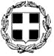 ΕΛΛΗΝΙΚΗ ΔΗΜΟΚΡΑΤΙΑ	ΝΟΜΟΣ ΑΤΤΙΚΗΣ 	ΔΗΜΟΣ ΧΑΛΑΝΔΡΙΟΥΓια την προμήθεια απορρυπαντικών, καθαριστικών, ειδών οικιακής χρήσης & λοιπών ειδών (Ομάδα Α) για την κάλυψη των αναγκών όλων των Υπηρεσιών του Δήμου Χαλανδρίου Του/της ………………………………………………………………………………………………………………………με έδρα τ    …………………………………………………………………  Οδός ……………………………………  …………………………… Αριθ ………………… Τ.Κ. ……………………………  Τηλ. …………………………….Fax: …………………………………………………  Email: ..……………………………………………………………Αφού έλαβα γνώση των όρων της μελέτης για την προμήθεια με τίτλο : ………………………………….……………………………………………………………………………………………… Καθώς και των συνθηκών εκτέλεσης αυτής υποβάλλω την παρούσα προσφορά και δηλώνω ότι: - Τα είδη πληρούν τις προδιαγραφές της μελέτης. - Αποδέχομαι πλήρως και χωρίς επιφύλαξη όλα αυτά και αναλαμβάνω την εκτέλεση της προμήθειας με τις ακόλουθες τιμές επί των τιμών του Τιμολογίου μελέτης και του Προϋπολογισμού της μελέτης.Σύνολο ΟΜΑΔΑΣ Α συμπ/νου ΦΠΑ:Χαλάνδρι,     /    /2021Ο ΠΡΟΣΦΕΡΩΝ(Υπογραφή - Σφραγίδα)ΕΛΛΗΝΙΚΗ ΔΗΜΟΚΡΑΤΙΑ	ΝΟΜΟΣ ΑΤΤΙΚΗΣ 	ΔΗΜΟΣ ΧΑΛΑΝΔΡΙΟΥΓια την προμήθεια Αναλωσίμων αναρροφητικών ηλεκτρικών σκουπών (ΟΜΑΔΑ Β)Του/της ………………………………………………………………………………………………………………………με έδρα τ    …………………………………………………………………  Οδός ……………………………………  …………………………… Αριθ ………………… Τ.Κ. ……………………………  Τηλ. …………………………….Fax: …………………………………………………  Email: ..……………………………………………………………Αφού έλαβα γνώση των όρων της μελέτης για την προμήθεια με τίτλο : ………………………………….……………………………………………………………………………………………… Καθώς και των συνθηκών εκτέλεσης αυτής υποβάλλω την παρούσα προσφορά και δηλώνω ότι: - Τα είδη πληρούν τις προδιαγραφές της μελέτης. - Αποδέχομαι πλήρως και χωρίς επιφύλαξη όλα αυτά και αναλαμβάνω την εκτέλεση της προμήθειας με τις ακόλουθες τιμές επί των τιμών του Τιμολογίου μελέτης και του Προϋπολογισμού της μελέτης.Χαλάνδρι,     /    /2021Ο ΠΡΟΣΦΕΡΩΝ(Υπογραφή - Σφραγίδα)ΕΛΛΗΝΙΚΗ ΔΗΜΟΚΡΑΤΙΑ	ΝΟΜΟΣ ΑΤΤΙΚΗΣ 	ΔΗΜΟΣ ΧΑΛΑΝΔΡΙΟΥΓια την προμήθεια Ειδών απολύμανσης και αρωματισμού χώρου (ΟΜΑΔΑ Γ)Του/της ………………………………………………………………………………………………………………………με έδρα τ    …………………………………………………………………  Οδός ……………………………………  …………………………… Αριθ ………………… Τ.Κ. ……………………………  Τηλ. …………………………….Fax: …………………………………………………  Email: ..……………………………………………………………Αφού έλαβα γνώση των όρων της μελέτης για την προμήθεια με τίτλο : ………………………………….……………………………………………………………………………………………… Καθώς και των συνθηκών εκτέλεσης αυτής υποβάλλω την παρούσα προσφορά και δηλώνω ότι: - Τα είδη πληρούν τις προδιαγραφές της μελέτης. - Αποδέχομαι πλήρως και χωρίς επιφύλαξη όλα αυτά και αναλαμβάνω την εκτέλεση της προμήθειας με τις ακόλουθες τιμές επί των τιμών του Τιμολογίου μελέτης και του Προϋπολογισμού της μελέτης.Χαλάνδρι,     /    /2021Ο ΠΡΟΣΦΕΡΩΝ(Υπογραφή - Σφραγίδα)ΕΛΛΗΝΙΚΗ ΔΗΜΟΚΡΑΤΙΑ	ΝΟΜΟΣ ΑΤΤΙΚΗΣ 	ΔΗΜΟΣ ΧΑΛΑΝΔΡΙΟΥΓια την προμήθεια σάκων και τσαντών αποβλήτων και απορριμμάτων από πολυαιθυλένιο (ΟΜΑΔΑ Δ)Του/της ………………………………………………………………………………………………………………………με έδρα τ    …………………………………………………………………  Οδός ……………………………………  …………………………… Αριθ ………………… Τ.Κ. ……………………………  Τηλ. …………………………….Fax: …………………………………………………  Email: ..……………………………………………………………Αφού έλαβα γνώση των όρων της μελέτης για την προμήθεια με τίτλο : ………………………………….……………………………………………………………………………………………… Καθώς και των συνθηκών εκτέλεσης αυτής υποβάλλω την παρούσα προσφορά και δηλώνω ότι: - Τα είδη πληρούν τις προδιαγραφές της μελέτης. - Αποδέχομαι πλήρως και χωρίς επιφύλαξη όλα αυτά και αναλαμβάνω την εκτέλεση της προμήθειας με τις ακόλουθες τιμές επί των τιμών του Τιμολογίου μελέτης και του Προϋπολογισμού της μελέτης.Χαλάνδρι,     /    /2021Ο ΠΡΟΣΦΕΡΩΝ(Υπογραφή - Σφραγίδα)ΕΝΤΥΠΟ ΟΙΚΟΝΟΜΙΚΗΣ ΠΡΟΣΦΟΡΑΣ ΟΜΑΔΑΣ Α της μελέτης 101/2021 του Δήμου ΧαλανδρίουΥΠΟΟΜΑΔΑ Α1: ΔΙΕΥΘΥΝΣΗ ΠΡΟΣΧΟΛΙΚΗΣ ΑΓΩΓΗΣΥΠΟΟΜΑΔΑ Α1: ΔΙΕΥΘΥΝΣΗ ΠΡΟΣΧΟΛΙΚΗΣ ΑΓΩΓΗΣΥΠΟΟΜΑΔΑ Α1: ΔΙΕΥΘΥΝΣΗ ΠΡΟΣΧΟΛΙΚΗΣ ΑΓΩΓΗΣΥΠΟΟΜΑΔΑ Α1: ΔΙΕΥΘΥΝΣΗ ΠΡΟΣΧΟΛΙΚΗΣ ΑΓΩΓΗΣΥΠΟΟΜΑΔΑ Α1: ΔΙΕΥΘΥΝΣΗ ΠΡΟΣΧΟΛΙΚΗΣ ΑΓΩΓΗΣΥΠΟΟΜΑΔΑ Α1: ΔΙΕΥΘΥΝΣΗ ΠΡΟΣΧΟΛΙΚΗΣ ΑΓΩΓΗΣΥΠΟΟΜΑΔΑ Α1α Είδη Δ/νσης Προσχολικής Αγωγής με ΦΠΑ 24%ΥΠΟΟΜΑΔΑ Α1α Είδη Δ/νσης Προσχολικής Αγωγής με ΦΠΑ 24%ΥΠΟΟΜΑΔΑ Α1α Είδη Δ/νσης Προσχολικής Αγωγής με ΦΠΑ 24%ΥΠΟΟΜΑΔΑ Α1α Είδη Δ/νσης Προσχολικής Αγωγής με ΦΠΑ 24%ΥΠΟΟΜΑΔΑ Α1α Είδη Δ/νσης Προσχολικής Αγωγής με ΦΠΑ 24%ΥΠΟΟΜΑΔΑ Α1α Είδη Δ/νσης Προσχολικής Αγωγής με ΦΠΑ 24% Α/ΑΕΙΔΗ  ΜΕ ΦΠΑ 24%ΜΟΝΑΔΑ ΜΕΤΡΗΣΗΣΣΥΝΟΛΙΚΕΣ ΠΟΣΟΤΗΤΕΣ ΤΙΜΗ ΕΙΔΟΥΣΑΞΙΑ ΣΕ € ΧΩΡΙΣ ΦΠΑ 1Αλουμινόχαρτο 100m για επαγγελματική χρήσητμχ82Βουρτσάκι w.c. (πιγκάλ) κλειστού τύπου πλαστικότμχ23Βούρτσα οδοκαθαρισμού σκληρή με κοντάρι τμχ.54Βούρτσα χαλιών με υποδοχή για κοντάρι τμχ.55Γάντια ελαστικά κουζίνας (σε ζεύγη) μεγέθους medium, large, extra largeτμχ206Διανομείς-αντλίες υγρού σαπουνιού (Dispenser), πλαστικοί 500mlτμχ157Επαγγελματικοί διανομείς υγρού σαπουνιού(700-800ml)τμχ18Κάδος απορριμμάτων στρογγυλός εξωτερικού & εσωτερικού χώρου, 75 λίτρων (πλαστικός) διαστάσεων περίπου 44cm διάμ. x 63cm ύψος τμχ39Κάδος απορριμμάτων κουζίνας τετράγωνος με πεντάλ 28lit 32cm x34cm x 33cm ύψοςτμχ310Κάδος απορριμμάτων κουζίνας ανοξείδωτος στρογγυλός με πεντάλ 50lt, 32cm διάμετρος x 33cm ύψοςτμχ211Κάδος μπάνιου πλαστικός τετράγωνος με πεντάλ 7ltτμχ812Καλαθάκια απορριμμάτων γραφείου πλαστικά, ανοιχτού τύπου (χωρίς καπάκι), 31cm x 28cm ύψος περίπουτμχ513Κάλυκας επαγγελματικής σφουγγαρίστρας πλαστικός τμχ.1414Καρότσι με κουβά σφουγγαρίσματος επαγγελματικό, μονότμχ115Ανταλλακτικό στίφτη-πρέσα, για τον επαγγελματικό κουβά σφουγγαρίσματοςτμχ316Καρότσι με κουβά σφουγγαρίσματος επαγγελματικό, διπλότμχ117Κατσαριδοκτόνο σπρέι 400mlτμχ1218Κατσαριδοκτόνο σύριγγα 10 γρ.τμχ719Κοντάρια αλουμινίου πτυσσόμενοτμχ720Κοντάρι σκούπας μεταλλικό με βίδα 1,25 cmτμχ.4021Κουβάς σφουγγαρίσματος πλαστικός, οβάλ, χωρητικότητας 17-20lt με στίφτητμχ522Ανταλλακτικό στίφτη για τους παραπάνω οβάλ κουβάδες σφουγγαρίσματος (να χωρά μεγάλη σφουγγαρίστρα 300-350γρ.τμχ823Κρέμα καθαρισμού γενικής χρήσης (500ml) τύπου cif ή ισοδύναμοτμχ2524Λαδόκολλα σε συσκευασία ρολού των 50mτμχ825Λεκανάκια πλαστικά 3ltτμχ826Λεκανάκια πλαστικά 5ltτμχ1027Λεκάνη πλαστική για ρούχα ορθογώνια των 25lt περίπου τμχ428Λιποκαθαριστής σε σπρέι για καθαρισμό καμένων λιπών κουζίνας 650-750mlτμχ829Μεμβράνη διάφανη σε ρολό 100mτμχ1230Μπαταρίες c 2τμχ αλκαλικέςτμχ431Μπαταρίες αα 4τμχ αλκαλικέςτμχ1832Μπαταρίες ααα 4τμχ.αλκαλικέςτμχ3033Μωρομάντηλα σε πακέτο 72τμχ περίπου.τμχ180034Ξύστρα πατώματος πλαστικήτμχ735Πανάκια γενικής χρήσης με μικροΐνες (microfibra) 30cm x30cm, colors σε συσκευασία 4τμχτμχ736Πανάκια γενικής χρήσης (τύπου wettex ή ισοδύναμο), μεγέθους No3-200mm x 300mm περίπουτμχ737Πανάκια γενικής χρήσης (τύπου wettex ή ισοδύναμο), μεγέθους No4-300mm x 285mm περίπουτμχ738Παρκετέζα πλήρης (πανί και πλαίσιο) 60cm, με κοντάριτμχ239Παρκετέζα ανταλλακτικό πανί, 60cm τμχ440Πιάτα μιας χρήσεως χάρτινα (20 τμχ. μεσαία)τμχ5041Ποτηράκια χάρτινα μιας χρήσης μικρά, σε συσκ. 25τμχ.τμχ1042Ποτήρια χάρτινα μιας χρήσης μεσαία(250ml), σε συσκ. 50 τμχ. τμχ5043Ποτήρια χάρτινα μιας χρήσης, μεγάλα(300 ml-12oz), σε συσκευασία 50 τμχ τμχ544Ρακλέτα για μάζεμα νερού και καθαρισμό δαπέδου με λάστιχο 80cm.τμχ245Ρακλέτα ανταλλακτικό για μάζεμα νερού και καθαρισμό δαπέδου με λάστιχο 80cm.τμχ246Σάκοι συσκευασίας για παλτά (συσκ. 10τμχ).τμχ1047Σακούλες τροφίμων με αεροστεγές κλείσιμο zip, χωρητικότητας 4lt σε συσκευασία 10τεμαχίων τμχ3048Σαμπουάν απαλό για παιδιά, τύπου baby shampoo ή ισοδύναμο 750mlτμχ549Σαπούνι πλάκα χεριών-σώματος, σε συσκ. 125gr.τμχ350Σαπούνι πράσινο πλάκα 125grτμχ351Σκόνη απορρυπαντικού πλυντηρίου ρούχων 55 μεζούρωντμχ552Σκόνη απορρυπαντικού πλυντηρίου ρούχων, 50 μεζούρων, με ECOLABELτμχ553Σκόνη απορρυπαντικού ρούχων για πλύσιμο στο χέρι, συσκ. 450grτμχ454Σκόνη αποφρακτική, συσκ. 100mlτμχ255Σκόνη καθαρισμού γενικής χρήσης (τύπου vim)τμχ256Σκόνη λευκαντική για πλύσιμο ρούχων 1000gr (τύπου εύρηκα)τμχ1457Σκούπα έξι ραφών με κοντάρι ενισχυμένη ημιχειρoποίητη χορτάρινη 1000gr τμχ758Σκούπα πλαστική,  χωρίς κοντάρι,(ανταλλακτικό)τμχ.2159Σκούπα πλαστική  βεντάλια 6 σειρών, χωρίς κοντάρι,(ανταλλακτικό)τμχ.1460Σόδα πλυντηρίου 500grτμχ561Σπογγοπετσέτα- πετσέτα καθαρισμού περφορέ (τύπου βετέξ ή ισοδύναμο), φυσικό προϊόν, σε ρολό 10m x 25cmτμχ262Σύρμα κουζίνας inox σπιράλ, φωλίτσατμχ4063Σύρμα κουζίνας πράσινο 15cm x 15cm περίπουτμχ5064Σφουγγάρι - γόμα για λεκέδες σε τοίχους, πλακάκια τμχ1865Σφουγγάρι καθαρισμού κουζίνας με σύρμα (11x7x3cm)τμχ.20066Σφουγγάρι καθαρισμού κουζίνας μεγάλο(16x12x3cm)τμχ.4067Σφουγγαρίστρα με λωρίδες από μικροΐνες (microfibra), 180-200grτμχ.8068Σφουγγαρίστρα επαγγελματική μικροϊνών ραφτή με λωρίδες,    300-400γρ.(δέχεται κάλυκα) Μήκους: 70-72εκ, σε διάφορα χρώματατμχ.2569Σφουγγαρίστρα μεγάλη, οικονομική, τύπου wettex τμχ.870Σφουγγαρίστρα ραφτή, ακρυλική λευκή με κρόσια 400γρ.(δέχεται κάλυκα)τμχ.871Σφουγγαρίστρα ραφτή, ακρυλική πράσινη με κρόσια 315γρ.(δέχεται κάλυκα)τμχ.872Ταπέτα εισόδου επαγγελματικά, από λάστιχο (90cm x 1,30m)373Ταπέτα εισόδου επαγγελματικά, από μοκέτα (40cmx60cm)τμχ574Τζαμοκαθαριστή με λάστιχο 40 cm περίπουτμχ275Τζαμοκαθαριστή με λάστιχο 80 cm περίπουτμχ276Υγρό απολυμαντικό τουαλέτας (σχήμα ΠΑΠΙ), συσκ. 750mlτμχ4077Υγρό απορρυπαντικό επαγγελματικού πλυντηρίου πιάτων, συσκ. 10ltτμχ378Υγρό μπάνιου κατά των αλάτων, συσκ. 4ltτμχ779Υγρό καθαρισμού αλάτων, συσκ. 500ml (τύπου viakal) με ψεκαστήρατμχ380Υγρό καθαρισμού αλάτων, συσκ. 500ml (τύπου viakal) με ψεκαστήρα ECOLABELτμχ881Υγρό καθαρισμού γενικής χρήσης, συσκ. 1lt, με ECOLABELτμχ882Υγρό καθαρισμού γενικής χρήσης, συσκ. 4lt τμχ8083Υγρό καθαρισμού πιάτων, συσκ. 450ml, με εκχυλίσματα χαμομηλιού ή αμυγδάλουτμχ884Υγρό καθαρισμού πιάτων, συσκ. 450ml, με ECOLABELτμχ585Υγρό καθαρισμού πιάτων, συσκ. 4lt, με άρωμα βατόμουρου ή ξύδιτμχ786Υγρό καθαρισμού τζαμιών με ψεκαστήρα, συσκ. 750mlτμχ787Υγρό καθαρισμού τζαμιών, συσκ. 4ltτμχ788Υγρό καθαρισμού χαλιών 4ltτμχ389Υγρό καθαριστικό για ανοξείδωτες επιφάνειες, σε συσκ.500mlτμχ1090Υγρό καθαριστικό και απολυμαντικό για πάγκο κουζίνας, συσκ. 4ltτμχ391Υγρό μαλακτικό ρούχων συσκ. 3ltτμχ1292Υγρό μαλακτικό ρούχων συσκ. 1850ml BABYτμχ1293Υγρό οξύ για άλατα και σκουριές, συσκ. 450mlτμχ394Υγρό στεγνωτικό επαγγελματικού πλυντηρίου πιάτων, συσκ. 5lt τμχ1095Φαράσι πλαστικό με λάστιχο μπροστά και κοντάρι 60cmτμχ1096Χαρτί κουζίνας, συσκ. 800gr.τμχ12097Χαρτί υγείας (συσκ. 10 τμχ) 150 gr.τμχ1098Χαρτομάντηλα γραφείου 100 φύλλωντμχ80099Χαρτοπετσέτες λευκές πακέτο 70 φύλλων (30x30cm) τμχ10100Χειροπετσέτες 200 φύλλα (πακέτο 20x200 φύλλα /πακέτο=4000φυλλα)τμχ50101Ψεκαστήρας χειρός 450ml πλαστικός για οικιακή χρήσητμχ14ΣΥΝΟΛΙΚΗ ΑΞΙΑ ΠΡΟ ΦΠΑΣΥΝΟΛΙΚΗ ΑΞΙΑ ΠΡΟ ΦΠΑΣΥΝΟΛΙΚΗ ΑΞΙΑ ΠΡΟ ΦΠΑΦΠΑ 24%ΦΠΑ 24%ΦΠΑ 24%ΑΞΙΑ ΜΕ ΦΠΑΑΞΙΑ ΜΕ ΦΠΑΑΞΙΑ ΜΕ ΦΠΑΥΠΟΟΜΑΔΑ Α1: ΔΙΕΥΘΥΝΣΗ ΠΡΟΣΧΟΛΙΚΗΣ ΑΓΩΓΗΣΥΠΟΟΜΑΔΑ Α1: ΔΙΕΥΘΥΝΣΗ ΠΡΟΣΧΟΛΙΚΗΣ ΑΓΩΓΗΣΥΠΟΟΜΑΔΑ Α1: ΔΙΕΥΘΥΝΣΗ ΠΡΟΣΧΟΛΙΚΗΣ ΑΓΩΓΗΣΥΠΟΟΜΑΔΑ Α1: ΔΙΕΥΘΥΝΣΗ ΠΡΟΣΧΟΛΙΚΗΣ ΑΓΩΓΗΣΥΠΟΟΜΑΔΑ Α1: ΔΙΕΥΘΥΝΣΗ ΠΡΟΣΧΟΛΙΚΗΣ ΑΓΩΓΗΣΥΠΟΟΜΑΔΑ Α1: ΔΙΕΥΘΥΝΣΗ ΠΡΟΣΧΟΛΙΚΗΣ ΑΓΩΓΗΣΥΠΟΟΜΑΔΑ Α1β Είδη Δ/νσης Προσχολικής Αγωγής με ΦΠΑ 6%ΥΠΟΟΜΑΔΑ Α1β Είδη Δ/νσης Προσχολικής Αγωγής με ΦΠΑ 6%ΥΠΟΟΜΑΔΑ Α1β Είδη Δ/νσης Προσχολικής Αγωγής με ΦΠΑ 6%ΥΠΟΟΜΑΔΑ Α1β Είδη Δ/νσης Προσχολικής Αγωγής με ΦΠΑ 6%ΥΠΟΟΜΑΔΑ Α1β Είδη Δ/νσης Προσχολικής Αγωγής με ΦΠΑ 6%ΥΠΟΟΜΑΔΑ Α1β Είδη Δ/νσης Προσχολικής Αγωγής με ΦΠΑ 6% Α/ΑΕΙΔΗ  ΜΕ ΦΠΑ 24%ΜΟΝΑΔΑ ΜΕΤΡΗΣΗΣΣΥΝΟΛΙΚΕΣ ΠΟΣΟΤΗΤΕΣ ΤΙΜΗ ΕΙΔΟΥΣΑΞΙΑ ΣΕ € ΧΩΡΙΣ ΦΠΑ 1Απολυμαντικό για όλες τις επιφάνειες  με αντλία, συσκ. 500ml-750mlτμχ702Απολυμαντικό για όλες τις επιφάνειες  με αντλία, συσκ. 4 λίτρωντμχ703Γάντια latex μεγέθους medium, large, extra large (πακέτο 100 τμχ.), χωρίς πούδρατμχ3504Υγρό κρεμοσάπουνο χεριών με διανομέα, συσκ. 330ml περίπουτμχ305Υγρό κρεμοσάπουνο χεριών, συσκ. 4ltτμχ506Υγρό χλώριο (τύπου advanced) για πλυντήριο ρούχων, συσκ. 2 lt τμχ507Υγρό χλώριο καθαρισμού λεπτόρρευστο, συσκ.2lt (κλασική χλωρίνη)τμχ108Υγρό χλώριο παχύρρευστο καθαρισμού, συσκ. 2ltτμχ130ΣΥΝΟΛΙΚΗ ΑΞΙΑ ΠΡΟ ΦΠΑΣΥΝΟΛΙΚΗ ΑΞΙΑ ΠΡΟ ΦΠΑΣΥΝΟΛΙΚΗ ΑΞΙΑ ΠΡΟ ΦΠΑΦΠΑ 6%ΦΠΑ 6%ΦΠΑ 6%ΑΞΙΑ ΜΕ ΦΠΑΑΞΙΑ ΜΕ ΦΠΑΑΞΙΑ ΜΕ ΦΠΑΥΠΟΟΜΑΔΑ Α.2: ΔΙΕΥΘΥΝΣΗ ΠΑΙΔΕΙΑΣ, ΑΘΛΗΤΙΣΜΟΥ ΚΑΙ ΝΕΑΣ ΓΕΝΙΑΣ ΥΠΟΟΜΑΔΑ Α.2: ΔΙΕΥΘΥΝΣΗ ΠΑΙΔΕΙΑΣ, ΑΘΛΗΤΙΣΜΟΥ ΚΑΙ ΝΕΑΣ ΓΕΝΙΑΣ ΥΠΟΟΜΑΔΑ Α.2: ΔΙΕΥΘΥΝΣΗ ΠΑΙΔΕΙΑΣ, ΑΘΛΗΤΙΣΜΟΥ ΚΑΙ ΝΕΑΣ ΓΕΝΙΑΣ ΥΠΟΟΜΑΔΑ Α.2: ΔΙΕΥΘΥΝΣΗ ΠΑΙΔΕΙΑΣ, ΑΘΛΗΤΙΣΜΟΥ ΚΑΙ ΝΕΑΣ ΓΕΝΙΑΣ ΥΠΟΟΜΑΔΑ Α.2: ΔΙΕΥΘΥΝΣΗ ΠΑΙΔΕΙΑΣ, ΑΘΛΗΤΙΣΜΟΥ ΚΑΙ ΝΕΑΣ ΓΕΝΙΑΣ ΥΠΟΟΜΑΔΑ Α.2: ΔΙΕΥΘΥΝΣΗ ΠΑΙΔΕΙΑΣ, ΑΘΛΗΤΙΣΜΟΥ ΚΑΙ ΝΕΑΣ ΓΕΝΙΑΣ ΥΠΟΟΜΑΔΑ Α.2: ΔΙΕΥΘΥΝΣΗ ΠΑΙΔΕΙΑΣ, ΑΘΛΗΤΙΣΜΟΥ ΚΑΙ ΝΕΑΣ ΓΕΝΙΑΣ ΥΠΟΟΜΑΔΑ Α.2: ΔΙΕΥΘΥΝΣΗ ΠΑΙΔΕΙΑΣ, ΑΘΛΗΤΙΣΜΟΥ ΚΑΙ ΝΕΑΣ ΓΕΝΙΑΣ ΥΠΟΟΜΑΔΑ Α.2: ΔΙΕΥΘΥΝΣΗ ΠΑΙΔΕΙΑΣ, ΑΘΛΗΤΙΣΜΟΥ ΚΑΙ ΝΕΑΣ ΓΕΝΙΑΣ ΥΠΟΟΜΑΔΑ Α.2: ΔΙΕΥΘΥΝΣΗ ΠΑΙΔΕΙΑΣ, ΑΘΛΗΤΙΣΜΟΥ ΚΑΙ ΝΕΑΣ ΓΕΝΙΑΣ ΥΠΟΟΜΑΔΑ Α.2: ΔΙΕΥΘΥΝΣΗ ΠΑΙΔΕΙΑΣ, ΑΘΛΗΤΙΣΜΟΥ ΚΑΙ ΝΕΑΣ ΓΕΝΙΑΣ ΥΠΟΟΜΑΔΑ Α.2: ΔΙΕΥΘΥΝΣΗ ΠΑΙΔΕΙΑΣ, ΑΘΛΗΤΙΣΜΟΥ ΚΑΙ ΝΕΑΣ ΓΕΝΙΑΣ ΥΠΟΟΜΑΔΑ Α.2α: Είση Δ/νσης Παιδείας, Αθλητισμού και Νέας Γενιάς με ΦΠΑ 24%ΥΠΟΟΜΑΔΑ Α.2α: Είση Δ/νσης Παιδείας, Αθλητισμού και Νέας Γενιάς με ΦΠΑ 24%ΥΠΟΟΜΑΔΑ Α.2α: Είση Δ/νσης Παιδείας, Αθλητισμού και Νέας Γενιάς με ΦΠΑ 24%ΥΠΟΟΜΑΔΑ Α.2α: Είση Δ/νσης Παιδείας, Αθλητισμού και Νέας Γενιάς με ΦΠΑ 24%ΥΠΟΟΜΑΔΑ Α.2α: Είση Δ/νσης Παιδείας, Αθλητισμού και Νέας Γενιάς με ΦΠΑ 24%ΥΠΟΟΜΑΔΑ Α.2α: Είση Δ/νσης Παιδείας, Αθλητισμού και Νέας Γενιάς με ΦΠΑ 24%ΥΠΟΟΜΑΔΑ Α.2α: Είση Δ/νσης Παιδείας, Αθλητισμού και Νέας Γενιάς με ΦΠΑ 24%ΥΠΟΟΜΑΔΑ Α.2α: Είση Δ/νσης Παιδείας, Αθλητισμού και Νέας Γενιάς με ΦΠΑ 24%ΥΠΟΟΜΑΔΑ Α.2α: Είση Δ/νσης Παιδείας, Αθλητισμού και Νέας Γενιάς με ΦΠΑ 24%ΥΠΟΟΜΑΔΑ Α.2α: Είση Δ/νσης Παιδείας, Αθλητισμού και Νέας Γενιάς με ΦΠΑ 24%ΥΠΟΟΜΑΔΑ Α.2α: Είση Δ/νσης Παιδείας, Αθλητισμού και Νέας Γενιάς με ΦΠΑ 24%ΥΠΟΟΜΑΔΑ Α.2α: Είση Δ/νσης Παιδείας, Αθλητισμού και Νέας Γενιάς με ΦΠΑ 24%Α/ΑΑ/ΑΕΙΔΗ ΜΕ ΦΠΑ 24%ΕΙΔΗ ΜΕ ΦΠΑ 24%ΜΟΝ. ΜΕΤΡΗΣΗΣΜΟΝ. ΜΕΤΡΗΣΗΣΠΟΣΟΤΗΤΑΠΟΣΟΤΗΤΑΤΙΜΗ ΕΙΔΟΥΣΤΙΜΗ ΕΙΔΟΥΣΑΞΙΑ ΣΕ € ΧΩΡΙΣ Φ.Π.Α.ΑΞΙΑ ΣΕ € ΧΩΡΙΣ Φ.Π.Α.11Βουρτσάκι w.c. (πιγκάλ) κλειστού τύπου πλαστικόΒουρτσάκι w.c. (πιγκάλ) κλειστού τύπου πλαστικότμχτμχ202022Γάντια  latex μεγέθους large σε ζεύγη (πακέτο 100 τμχ.)Γάντια  latex μεγέθους large σε ζεύγη (πακέτο 100 τμχ.)τμχτμχ808033Θήκη για χειροπετσέτες πλαστική Θήκη για χειροπετσέτες πλαστική τμχτμχ4444Καλαθάκια απορριμμάτων γραφείου πλαστικά, ανοιχτού τύπου ( χωρίς καπάκι) 31εκ. X 28 εκ υψος περίπουΚαλαθάκια απορριμμάτων γραφείου πλαστικά, ανοιχτού τύπου ( χωρίς καπάκι) 31εκ. X 28 εκ υψος περίπουτμχτμχ8855Κάδος μπάνιου πλαστικός τετράγωνος με πεντάλ 7ltΚάδος μπάνιου πλαστικός τετράγωνος με πεντάλ 7ltτμχτμχ101066Καρότσι με με κουβά σφουγγαρίσματος επαγγελματικό, μονό Καρότσι με με κουβά σφουγγαρίσματος επαγγελματικό, μονό τμχτμχ4477Καρότσι με με κουβά σφουγγαρίσματος επαγγελματικό, διπλόΚαρότσι με με κουβά σφουγγαρίσματος επαγγελματικό, διπλότμχτμχ2288Ανταλλακτικό στίφτη-πρέσσα για τους παραπάνω επαγγελματικούς κουβάδες σφουγγαρίσματοςΑνταλλακτικό στίφτη-πρέσσα για τους παραπάνω επαγγελματικούς κουβάδες σφουγγαρίσματοςτμχτμχ8899Κατσαριδοκτόνο 400mlΚατσαριδοκτόνο 400mlτμχτμχ20201010Κοντάρι σκούπας Κοντάρι σκούπας τμχτμχ551111Κρέμα καθαρισμού γενικής χρήσης (500ml) τύπου cif ή ισοδύναμοΚρέμα καθαρισμού γενικής χρήσης (500ml) τύπου cif ή ισοδύναμοτμχτμχ50501212Λεκανάκια πλαστικά 3ltΛεκανάκια πλαστικά 3ltτμχτμχ551313Μπαταρίες αα 4τμχ αλκαλικέςΜπαταρίες αα 4τμχ αλκαλικέςτμχτμχ881414Μπαταρίες ααα 4τμχ.αλκαλικέςΜπαταρίες ααα 4τμχ.αλκαλικέςτμχτμχ881515Ξύστρα πατώματος πλαστικηΞύστρα πατώματος πλαστικητμχτμχ881616Πανάκια γενικής χρήσης (τύπου wettex ή ισοδύναμο), μεγέθους No4-300mm x 285mm περίπουΠανάκια γενικής χρήσης (τύπου wettex ή ισοδύναμο), μεγέθους No4-300mm x 285mm περίπουτμχτμχ70701717Παρκετέζα επαγγελματική πλήρης (πανί και πλαίσιο) τουλάχιστον 80 cm, με κοντάριΠαρκετέζα επαγγελματική πλήρης (πανί και πλαίσιο) τουλάχιστον 80 cm, με κοντάριτμχτμχ551818Παρκετέζα ανταλλακτικό πανί, 80cm περίπουΠαρκετέζα ανταλλακτικό πανί, 80cm περίπουτμχτμχ221919Ποτήρια χάρτινα μιας χρήσης, μεγάλα(300 ml-12oz), σε συσκευασία 50 τμχ Ποτήρια χάρτινα μιας χρήσης, μεγάλα(300 ml-12oz), σε συσκευασία 50 τμχ τμχτμχ20202020Σύρμα κουζίνας inox σπιραλ, φωλίτσαΣύρμα κουζίνας inox σπιραλ, φωλίτσατμχτμχ30302121Σφουγγάρια καθαρισμού κουζίνας με σύρμα τύπου  11X7X3 cmΣφουγγάρια καθαρισμού κουζίνας με σύρμα τύπου  11X7X3 cmτμχτμχ40402222Ρακλέτα για μάζεμα νερού και καθαρισμό δαπέδου με λάστιχο 70cm. Ρακλέτα για μάζεμα νερού και καθαρισμό δαπέδου με λάστιχο 70cm. τμχτμχ332323Ρακλέτα ανταλλακτικό για μάζεμα νερού και καθαρισμό δαπέδου με λάστιχο 80cm. (σιδερένια)Ρακλέτα ανταλλακτικό για μάζεμα νερού και καθαρισμό δαπέδου με λάστιχο 80cm. (σιδερένια)τμχτμχ882424Σφουγγαρίστρα με λωρίδες από μικροϊνες 180-200 γρΣφουγγαρίστρα με λωρίδες από μικροϊνες 180-200 γρτμχτμχ882525Σφουγγαρίστρα επαγγελαμτική μικροινών ραφτή με λωρίδες  300-400-γρ ( δέχεται κάλυκα) 70-72μ εκ Σφουγγαρίστρα επαγγελαμτική μικροινών ραφτή με λωρίδες  300-400-γρ ( δέχεται κάλυκα) 70-72μ εκ τμχτμχ882626Ταπέτα εισόδου επαγγελματικά από λάστιχο (1μ x 1,5μ)Ταπέτα εισόδου επαγγελματικά από λάστιχο (1μ x 1,5μ)τμχτμχ662727Τζαμοκαθαριστή με κοντάρι και λάστιχο 80εκ περίπουΤζαμοκαθαριστή με κοντάρι και λάστιχο 80εκ περίπουτμχτμχ552828Υγρό απολυμαντικό τουαλέτας (σχήμα ΠΑΠΙ), συσκ. 750mlΥγρό απολυμαντικό τουαλέτας (σχήμα ΠΑΠΙ), συσκ. 750mlτμχτμχ75752929Υγρό καθαρισμού γενικής χρήσης, συσκ. 4lt Υγρό καθαρισμού γενικής χρήσης, συσκ. 4lt τμχτμχ75753030Υγρό καθαρισμού τζαμιών, συσκ. 4ltΥγρό καθαρισμού τζαμιών, συσκ. 4ltτμχτμχ553131Υγρό καθαρισμού τζαμιών,  με ψεκαστήρα , συσκ. 750mlΥγρό καθαρισμού τζαμιών,  με ψεκαστήρα , συσκ. 750mlτμχτμχ10103232Υγρό μπάνιου κατά των αλάτων, συσκ. 4ltΥγρό μπάνιου κατά των αλάτων, συσκ. 4ltτμχτμχ883333Υγρό οξύ για άλατα και σκουριές συσκ. 450mlΥγρό οξύ για άλατα και σκουριές συσκ. 450mlτμχτμχ883434Υγρό καθαρισμού πιάτων, συσκ. 450μλΥγρό καθαρισμού πιάτων, συσκ. 450μλτμχτμχ883535Φαράσι πλαστικό με λάστιχο μπροστά & κοντάρι 60εκΦαράσι πλαστικό με λάστιχο μπροστά & κοντάρι 60εκτμχτμχ15153636Χαρτί κουζίνας, συσκ. 800gr.Χαρτί κουζίνας, συσκ. 800gr.τμχτμχ2302303737Χαρτί υγείας (συσκ. 10 τμχ) 150 gr.Χαρτί υγείας (συσκ. 10 τμχ) 150 gr.τμχτμχ2802803838Χειροπετσέτες 200 φύλλα (πακέτο 20x200 φύλλα/πακέτο= 4000 φύλλα)Χειροπετσέτες 200 φύλλα (πακέτο 20x200 φύλλα/πακέτο= 4000 φύλλα)τμχτμχ7070ΣΥΝΟΛΙΚΗ ΑΞΙΑ ΠΡΟ Φ.Π.Α.ΣΥΝΟΛΙΚΗ ΑΞΙΑ ΠΡΟ Φ.Π.Α.ΣΥΝΟΛΙΚΗ ΑΞΙΑ ΠΡΟ Φ.Π.Α.ΣΥΝΟΛΙΚΗ ΑΞΙΑ ΠΡΟ Φ.Π.Α.ΣΥΝΟΛΙΚΗ ΑΞΙΑ ΠΡΟ Φ.Π.Α.ΣΥΝΟΛΙΚΗ ΑΞΙΑ ΠΡΟ Φ.Π.Α.Φ.Π.Α. 24%Φ.Π.Α. 24%Φ.Π.Α. 24%Φ.Π.Α. 24%Φ.Π.Α. 24%Φ.Π.Α. 24%ΑΞΙΑ ΜΕ ΦΠΑΑΞΙΑ ΜΕ ΦΠΑΑΞΙΑ ΜΕ ΦΠΑΑΞΙΑ ΜΕ ΦΠΑΑΞΙΑ ΜΕ ΦΠΑΑΞΙΑ ΜΕ ΦΠΑΥΠΟΟΜΑΔΑ Α.2: ΔΙΕΥΘΥΝΣΗ ΠΑΙΔΕΙΑΣ, ΑΘΛΗΤΙΣΜΟΥ ΚΑΙ ΝΕΑΣ ΓΕΝΙΑΣ ΥΠΟΟΜΑΔΑ Α.2: ΔΙΕΥΘΥΝΣΗ ΠΑΙΔΕΙΑΣ, ΑΘΛΗΤΙΣΜΟΥ ΚΑΙ ΝΕΑΣ ΓΕΝΙΑΣ ΥΠΟΟΜΑΔΑ Α.2: ΔΙΕΥΘΥΝΣΗ ΠΑΙΔΕΙΑΣ, ΑΘΛΗΤΙΣΜΟΥ ΚΑΙ ΝΕΑΣ ΓΕΝΙΑΣ ΥΠΟΟΜΑΔΑ Α.2: ΔΙΕΥΘΥΝΣΗ ΠΑΙΔΕΙΑΣ, ΑΘΛΗΤΙΣΜΟΥ ΚΑΙ ΝΕΑΣ ΓΕΝΙΑΣ ΥΠΟΟΜΑΔΑ Α.2: ΔΙΕΥΘΥΝΣΗ ΠΑΙΔΕΙΑΣ, ΑΘΛΗΤΙΣΜΟΥ ΚΑΙ ΝΕΑΣ ΓΕΝΙΑΣ ΥΠΟΟΜΑΔΑ Α.2: ΔΙΕΥΘΥΝΣΗ ΠΑΙΔΕΙΑΣ, ΑΘΛΗΤΙΣΜΟΥ ΚΑΙ ΝΕΑΣ ΓΕΝΙΑΣ ΥΠΟΟΜΑΔΑ Α.2: ΔΙΕΥΘΥΝΣΗ ΠΑΙΔΕΙΑΣ, ΑΘΛΗΤΙΣΜΟΥ ΚΑΙ ΝΕΑΣ ΓΕΝΙΑΣ ΥΠΟΟΜΑΔΑ Α.2: ΔΙΕΥΘΥΝΣΗ ΠΑΙΔΕΙΑΣ, ΑΘΛΗΤΙΣΜΟΥ ΚΑΙ ΝΕΑΣ ΓΕΝΙΑΣ ΥΠΟΟΜΑΔΑ Α.2: ΔΙΕΥΘΥΝΣΗ ΠΑΙΔΕΙΑΣ, ΑΘΛΗΤΙΣΜΟΥ ΚΑΙ ΝΕΑΣ ΓΕΝΙΑΣ ΥΠΟΟΜΑΔΑ Α.2: ΔΙΕΥΘΥΝΣΗ ΠΑΙΔΕΙΑΣ, ΑΘΛΗΤΙΣΜΟΥ ΚΑΙ ΝΕΑΣ ΓΕΝΙΑΣ ΥΠΟΟΜΑΔΑ Α.2: ΔΙΕΥΘΥΝΣΗ ΠΑΙΔΕΙΑΣ, ΑΘΛΗΤΙΣΜΟΥ ΚΑΙ ΝΕΑΣ ΓΕΝΙΑΣ ΥΠΟΟΜΑΔΑ Α.2β: Είδη Δ/νσης Παιδείας, Αθλητισμού και Νέας Γενιάς με ΦΠΑ 6%ΥΠΟΟΜΑΔΑ Α.2β: Είδη Δ/νσης Παιδείας, Αθλητισμού και Νέας Γενιάς με ΦΠΑ 6%ΥΠΟΟΜΑΔΑ Α.2β: Είδη Δ/νσης Παιδείας, Αθλητισμού και Νέας Γενιάς με ΦΠΑ 6%ΥΠΟΟΜΑΔΑ Α.2β: Είδη Δ/νσης Παιδείας, Αθλητισμού και Νέας Γενιάς με ΦΠΑ 6%ΥΠΟΟΜΑΔΑ Α.2β: Είδη Δ/νσης Παιδείας, Αθλητισμού και Νέας Γενιάς με ΦΠΑ 6%ΥΠΟΟΜΑΔΑ Α.2β: Είδη Δ/νσης Παιδείας, Αθλητισμού και Νέας Γενιάς με ΦΠΑ 6%ΥΠΟΟΜΑΔΑ Α.2β: Είδη Δ/νσης Παιδείας, Αθλητισμού και Νέας Γενιάς με ΦΠΑ 6%ΥΠΟΟΜΑΔΑ Α.2β: Είδη Δ/νσης Παιδείας, Αθλητισμού και Νέας Γενιάς με ΦΠΑ 6%ΥΠΟΟΜΑΔΑ Α.2β: Είδη Δ/νσης Παιδείας, Αθλητισμού και Νέας Γενιάς με ΦΠΑ 6%ΥΠΟΟΜΑΔΑ Α.2β: Είδη Δ/νσης Παιδείας, Αθλητισμού και Νέας Γενιάς με ΦΠΑ 6%ΥΠΟΟΜΑΔΑ Α.2β: Είδη Δ/νσης Παιδείας, Αθλητισμού και Νέας Γενιάς με ΦΠΑ 6%Α/ΑΕΙΔΗ ΜΕ ΦΠΑ 24%ΕΙΔΗ ΜΕ ΦΠΑ 24%ΜΟΝ. ΜΕΤΡΗΣΗΣΜΟΝ. ΜΕΤΡΗΣΗΣΠΟΣΟΤΗΤΑΠΟΣΟΤΗΤΑΤΙΜΗ ΕΙΔΟΥΣΤΙΜΗ ΕΙΔΟΥΣΑΞΙΑ ΣΕ € ΧΩΡΙΣ Φ.Π.Α.ΑΞΙΑ ΣΕ € ΧΩΡΙΣ Φ.Π.Α.1Απολυμαντικό σπρέυ επιφανειών με αντλία, συσκ 500 - 750 mlΑπολυμαντικό σπρέυ επιφανειών με αντλία, συσκ 500 - 750 mlτμχτμχ25252Υγρό χλώριο παχύρευστο καθαρισμού, συσκ. 2lt (κλασσική χλωρίνη)Υγρό χλώριο παχύρευστο καθαρισμού, συσκ. 2lt (κλασσική χλωρίνη)τμχτμχ2502503Υγρό κρεμοσάπουνο χεριών 4ltΥγρό κρεμοσάπουνο χεριών 4ltτμχτμχ4545ΣΥΝΟΛΙΚΗ ΑΞΙΑ ΠΡΟ Φ.Π.Α.ΣΥΝΟΛΙΚΗ ΑΞΙΑ ΠΡΟ Φ.Π.Α.ΣΥΝΟΛΙΚΗ ΑΞΙΑ ΠΡΟ Φ.Π.Α.ΣΥΝΟΛΙΚΗ ΑΞΙΑ ΠΡΟ Φ.Π.Α.ΣΥΝΟΛΙΚΗ ΑΞΙΑ ΠΡΟ Φ.Π.Α.ΣΥΝΟΛΙΚΗ ΑΞΙΑ ΠΡΟ Φ.Π.Α.Φ.Π.Α. 6%Φ.Π.Α. 6%Φ.Π.Α. 6%Φ.Π.Α. 6%Φ.Π.Α. 6%Φ.Π.Α. 6%ΑΞΙΑ ΜΕ ΦΠΑΑΞΙΑ ΜΕ ΦΠΑΑΞΙΑ ΜΕ ΦΠΑΑΞΙΑ ΜΕ ΦΠΑΑΞΙΑ ΜΕ ΦΠΑΑΞΙΑ ΜΕ ΦΠΑΥΠΟΟΜΑΔΑ Α3: ΔΙΕΥΘΥΝΣΗ ΠΟΛΙΤΙΣΜΟΥ & ΑΕΤΟΠΟΥΛΕΙΟΥ ΠΟΛΙΤΙΣΤΙΚΟΥ ΚΕΝΤΡΟΥΥΠΟΟΜΑΔΑ Α3: ΔΙΕΥΘΥΝΣΗ ΠΟΛΙΤΙΣΜΟΥ & ΑΕΤΟΠΟΥΛΕΙΟΥ ΠΟΛΙΤΙΣΤΙΚΟΥ ΚΕΝΤΡΟΥΥΠΟΟΜΑΔΑ Α3: ΔΙΕΥΘΥΝΣΗ ΠΟΛΙΤΙΣΜΟΥ & ΑΕΤΟΠΟΥΛΕΙΟΥ ΠΟΛΙΤΙΣΤΙΚΟΥ ΚΕΝΤΡΟΥΥΠΟΟΜΑΔΑ Α3: ΔΙΕΥΘΥΝΣΗ ΠΟΛΙΤΙΣΜΟΥ & ΑΕΤΟΠΟΥΛΕΙΟΥ ΠΟΛΙΤΙΣΤΙΚΟΥ ΚΕΝΤΡΟΥΥΠΟΟΜΑΔΑ Α3: ΔΙΕΥΘΥΝΣΗ ΠΟΛΙΤΙΣΜΟΥ & ΑΕΤΟΠΟΥΛΕΙΟΥ ΠΟΛΙΤΙΣΤΙΚΟΥ ΚΕΝΤΡΟΥΥΠΟΟΜΑΔΑ Α3: ΔΙΕΥΘΥΝΣΗ ΠΟΛΙΤΙΣΜΟΥ & ΑΕΤΟΠΟΥΛΕΙΟΥ ΠΟΛΙΤΙΣΤΙΚΟΥ ΚΕΝΤΡΟΥΥΠΟΟΜΑΔΑ Α3α Είδη Δ/νσης Πολιτισμού & Αετοπούλειου Πολιτιστικού κέντρου με ΦΠΑ 24%ΥΠΟΟΜΑΔΑ Α3α Είδη Δ/νσης Πολιτισμού & Αετοπούλειου Πολιτιστικού κέντρου με ΦΠΑ 24%ΥΠΟΟΜΑΔΑ Α3α Είδη Δ/νσης Πολιτισμού & Αετοπούλειου Πολιτιστικού κέντρου με ΦΠΑ 24%ΥΠΟΟΜΑΔΑ Α3α Είδη Δ/νσης Πολιτισμού & Αετοπούλειου Πολιτιστικού κέντρου με ΦΠΑ 24%ΥΠΟΟΜΑΔΑ Α3α Είδη Δ/νσης Πολιτισμού & Αετοπούλειου Πολιτιστικού κέντρου με ΦΠΑ 24%ΥΠΟΟΜΑΔΑ Α3α Είδη Δ/νσης Πολιτισμού & Αετοπούλειου Πολιτιστικού κέντρου με ΦΠΑ 24%Α/ΑΕΙΔΗ  ΜΕ ΦΠΑ 24%ΜΟΝΑΔΑ ΜΕΤΡΗΣΗΣΣΥΝΟΛΙΚΕΣ ΠΟΣΟΤΗΤΕΣΤΙΜΗ ΕΙΔΟΥΣΑΞΙΑ ΣΕ € ΧΩΡΙΣ ΦΠΑ1Γάντια ελαστικά κουζίνας (σε ζεύγη) μεγέθους medium, large, extra largeτμχ32Καρότσι με κουβά σφουγγαρίσματος επαγγελματικό, μονότμχ13Κατσαριδοκτόνο σπρέι 400mlτμχ24Κοντάρι σκούπας μεταλλικό με βίδα 1,25 cmτμχ.65Ανταλλακτικό στίφτη για τους παραπάνω οβάλ κουβάδες σφουγγαρίσματος (να χωρά μεγάλη σφουγγαρίστρα 300-350γρ.τμχ26Κρέμα καθαρισμού γενικής χρήσης (500ml) τύπου cif ή ισοδύναμοτμχ47Λεκανάκια πλαστικά 3ltτμχ38Μπαταρίες ααα 4τμχ.αλκαλικέςτμχ39Πανάκια γενικής χρήσης με μικροΐνες (microfibra) 30cm x30cm, colors σε συσκευασία 4τμχτμχ810Πανάκια γενικής χρήσης (τύπου wettex ή ισοδύναμο), μεγέθους No3-200mm x 300mm περίπουτμχ2011Παρκετέζα πλήρης (πανί και πλαίσιο) 60cm, με κοντάριτμχ112Παρκετέζα ανταλλακτικό πανί, 60cm τμχ113Σκούπα πλαστική,  χωρίς κοντάρι,(ανταλλακτικό)τμχ.314Σφουγγάρι καθαρισμού κουζίνας με σύρμα (11x7x3cm)τμχ.615Σφουγγαρίστρα με λωρίδες από μικροΐνες (microfibra), 180-200grτμχ.616Σφουγγαρίστρα μεγάλη, οικονομική, τύπου wettex τμχ.1017Ταπέτα εισόδου επαγγελματικά, από λάστιχο (90cm x 1,30m)218Ταπέτα εισόδου επαγγελματικά, από μοκέτα (40cmx60cm)τμχ219Τζαμοκαθαριστή με λάστιχο 40 cm περίπουτμχ120Υγρό απολυμαντικό τουαλέτας (σχήμα ΠΑΠΙ), συσκ. 750mlτμχ1521Υγρό καθαρισμού γενικής χρήσης, συσκ. 4lt με άρωμα κεράσι τμχ822Υγρό καθαρισμού πιάτων, συσκ. 450ml, με εκχυλίσματα χαμομηλιού ή αμυγδάλουτμχ623Υγρό καθαρισμού τζαμιών, συσκ. 4ltτμχ624Χαρτί κουζίνας, συσκ. 800gr.τμχ4025Χαρτί υγείας (συσκ. 10 τμχ) 150 gr.τμχ40ΣΥΝΟΛΙΚΗ ΑΞΙΑ ΠΡΟ ΦΠΑΣΥΝΟΛΙΚΗ ΑΞΙΑ ΠΡΟ ΦΠΑΣΥΝΟΛΙΚΗ ΑΞΙΑ ΠΡΟ ΦΠΑΦΠΑ 24%ΦΠΑ 24%ΦΠΑ 24%ΑΞΙΑ ΜΕ ΦΠΑΑΞΙΑ ΜΕ ΦΠΑΑΞΙΑ ΜΕ ΦΠΑΥΠΟΟΜΑΔΑ Α3: ΔΙΕΥΘΥΝΣΗ ΠΟΛΙΤΙΣΜΟΥ & ΑΕΤΟΠΟΥΛΕΙΟΥ ΠΟΛΙΤΙΣΤΙΚΟΥ ΚΕΝΤΡΟΥΥΠΟΟΜΑΔΑ Α3: ΔΙΕΥΘΥΝΣΗ ΠΟΛΙΤΙΣΜΟΥ & ΑΕΤΟΠΟΥΛΕΙΟΥ ΠΟΛΙΤΙΣΤΙΚΟΥ ΚΕΝΤΡΟΥΥΠΟΟΜΑΔΑ Α3: ΔΙΕΥΘΥΝΣΗ ΠΟΛΙΤΙΣΜΟΥ & ΑΕΤΟΠΟΥΛΕΙΟΥ ΠΟΛΙΤΙΣΤΙΚΟΥ ΚΕΝΤΡΟΥΥΠΟΟΜΑΔΑ Α3: ΔΙΕΥΘΥΝΣΗ ΠΟΛΙΤΙΣΜΟΥ & ΑΕΤΟΠΟΥΛΕΙΟΥ ΠΟΛΙΤΙΣΤΙΚΟΥ ΚΕΝΤΡΟΥΥΠΟΟΜΑΔΑ Α3: ΔΙΕΥΘΥΝΣΗ ΠΟΛΙΤΙΣΜΟΥ & ΑΕΤΟΠΟΥΛΕΙΟΥ ΠΟΛΙΤΙΣΤΙΚΟΥ ΚΕΝΤΡΟΥΥΠΟΟΜΑΔΑ Α3: ΔΙΕΥΘΥΝΣΗ ΠΟΛΙΤΙΣΜΟΥ & ΑΕΤΟΠΟΥΛΕΙΟΥ ΠΟΛΙΤΙΣΤΙΚΟΥ ΚΕΝΤΡΟΥΥΠΟΟΜΑΔΑ Α3β Είδη Δ/νσης Πολιτισμού & Αετοπούλειου Πολιτιστικού κέντρου με ΦΠΑ 6%ΥΠΟΟΜΑΔΑ Α3β Είδη Δ/νσης Πολιτισμού & Αετοπούλειου Πολιτιστικού κέντρου με ΦΠΑ 6%ΥΠΟΟΜΑΔΑ Α3β Είδη Δ/νσης Πολιτισμού & Αετοπούλειου Πολιτιστικού κέντρου με ΦΠΑ 6%ΥΠΟΟΜΑΔΑ Α3β Είδη Δ/νσης Πολιτισμού & Αετοπούλειου Πολιτιστικού κέντρου με ΦΠΑ 6%ΥΠΟΟΜΑΔΑ Α3β Είδη Δ/νσης Πολιτισμού & Αετοπούλειου Πολιτιστικού κέντρου με ΦΠΑ 6%ΥΠΟΟΜΑΔΑ Α3β Είδη Δ/νσης Πολιτισμού & Αετοπούλειου Πολιτιστικού κέντρου με ΦΠΑ 6%Α/ΑΕΙΔΗ  ΜΕ ΦΠΑ 6%ΜΟΝ. ΜΕΤΡΗΣΗΣΣΥΝΟΛΙΚΕΣ ΠΟΣΟΤΗΤΕΣ ΤΙΜΗ ΕΙΔΟΥΣΑΞΙΑ ΣΕ € ΧΩΡΙΣ ΦΠΑ 1Γάντια latex μεγέθους medium, (πακέτο 100 τμχ.), χωρίς πούδρατμχ32Υγρό κρεμοσάπουνο χεριών με διανομέα, συσκ. 330ml περίπουτμχ33Υγρό κρεμοσάπουνο χεριών, συσκ. 4ltτμχ34Υγρό χλώριο καθαρισμού λεπτόρρευστο, συσκ.2lt (κλασική χλωρίνη)τμχ205Υγρό χλώριο παχύρρευστο καθαρισμού, συσκ. 2ltτμχ20ΣΥΝΟΛΙΚΗ ΑΞΙΑ ΠΡΟ ΦΠΑ ΣΥΝΟΛΙΚΗ ΑΞΙΑ ΠΡΟ ΦΠΑ ΣΥΝΟΛΙΚΗ ΑΞΙΑ ΠΡΟ ΦΠΑ ΦΠΑ 6%ΦΠΑ 6%ΦΠΑ 6%ΑΞΙΑ ΜΕ ΦΠΑΑΞΙΑ ΜΕ ΦΠΑΑΞΙΑ ΜΕ ΦΠΑΥΠΟΟΜΑΔΑ Α4 : ΔΙΕΥΘΥΝΣΗ ΚΟΙΝΩΝΙΚΗΣ ΜΕΡΙΜΝΑΣΥΠΟΟΜΑΔΑ Α4 : ΔΙΕΥΘΥΝΣΗ ΚΟΙΝΩΝΙΚΗΣ ΜΕΡΙΜΝΑΣΥΠΟΟΜΑΔΑ Α4 : ΔΙΕΥΘΥΝΣΗ ΚΟΙΝΩΝΙΚΗΣ ΜΕΡΙΜΝΑΣΥΠΟΟΜΑΔΑ Α4 : ΔΙΕΥΘΥΝΣΗ ΚΟΙΝΩΝΙΚΗΣ ΜΕΡΙΜΝΑΣΥΠΟΟΜΑΔΑ Α4 : ΔΙΕΥΘΥΝΣΗ ΚΟΙΝΩΝΙΚΗΣ ΜΕΡΙΜΝΑΣΥΠΟΟΜΑΔΑ Α4 : ΔΙΕΥΘΥΝΣΗ ΚΟΙΝΩΝΙΚΗΣ ΜΕΡΙΜΝΑΣΥΠΟΟΜΑΔΑ Α4α:  Είδη Δ/νσης Κοινωνικής Μέριμνας με ΦΠΑ 24%ΥΠΟΟΜΑΔΑ Α4α:  Είδη Δ/νσης Κοινωνικής Μέριμνας με ΦΠΑ 24%ΥΠΟΟΜΑΔΑ Α4α:  Είδη Δ/νσης Κοινωνικής Μέριμνας με ΦΠΑ 24%ΥΠΟΟΜΑΔΑ Α4α:  Είδη Δ/νσης Κοινωνικής Μέριμνας με ΦΠΑ 24%ΥΠΟΟΜΑΔΑ Α4α:  Είδη Δ/νσης Κοινωνικής Μέριμνας με ΦΠΑ 24%ΥΠΟΟΜΑΔΑ Α4α:  Είδη Δ/νσης Κοινωνικής Μέριμνας με ΦΠΑ 24%Α/ΑΕΙΔΗ  ΜΕ ΦΠΑ 24%ΜΟΝ. ΜΕΤΡΗΣΗΣΠΟΣΟΤΗΤΑΤΙΜΗ ΕΙΔΟΥΣΑΞΙΑ ΣΕ € ΧΩΡΙΣ ΦΠΑ 1Αλουμινόχαρτο 100m για επαγγελματική χρήσητμχ12Βουρτσάκι w.c. (πιγκάλ) κλειστού τύπου πλαστικότμχ33Θήκη λευκή πλαστική για χειροπετσέτες ζικ ζακτμχ14Διανομείς-αντλίες υγρού σαπουνιού (Dispenser), πλαστικοί 500mlτμχ615Κατσαριδοκτόνο σπρέι 400mlτμχ618Κουβάς σφουγγαρίσματος πλαστικός, οβάλ, χωρητικότητας 17-20lt με στίφτητμχ719Ανταλλακτικό στίφτη για τους παραπάνω οβάλ κουβάδες σφουγγαρίσματος (να χωρά μεγάλη σφουγγαρίστρα 300-350γρ.τμχ720Κρέμα καθαρισμού γενικής χρήσης (500ml) τύπου cif ή ισοδύναμοτμχ522Λεκανάκια πλαστικά 3ltτμχ228Μπαταρίες αα 4τμχ αλκαλικέςτμχ1229Μπαταρίες ααα 4τμχ.αλκαλικέςτμχ1232Πανάκια γενικής χρήσης με μικροΐνες (microfibra) 30cm x30cm, colors σε συσκευασία 4τμχτμχ1239Πιάτα μιας χρήσεως χάρτινα (20 τμχ. μεσαία)τμχ241Ποτήρια χάρτινα μιας χρήσης μεσαία(250ml), σε συσκ. 50 τμχ. τμχ644Ρακλέτα ανταλλακτικό για μάζεμα νερού και καθαρισμό δαπέδου με λάστιχο 80cm.τμχ153Σκόνη αποφρακτική, συσκ. 100mlτμχ854Σκόνη καθαρισμού γενικής χρήσης (τύπου vim)τμχ457Σπογγοπετσέτα- πετσέτα καθαρισμού περφορέ (τύπου βετέξ ή ισοδύναμο), φυσικό προϊόν, σε ρολό 10m x 25cmτμχ1158Σύρμα κουζίνας inox σπιράλ, φωλίτσατμχ564Ταπέτα εισόδου επαγγελματικά, από μοκέτα (40cmx60cm)τμχ265Τζαμοκαθαριστή με λάστιχο 40 cm περίπουτμχ167Υγρό απολυμαντικό τουαλέτας (σχήμα ΠΑΠΙ), συσκ. 750mlτμχ5070Υγρό καθαρισμού αλάτων, συσκ. 500ml (τύπου viakal) με ψεκαστήρατμχ773Υγρό καθαρισμού γενικής χρήσης, συσκ. 4lt τμχ1576Υγρό καθαρισμού πιάτων, συσκ. 4lt, με άρωμα βατόμουρου ή ξύδιτμχ577Υγρό καθαρισμού τζαμιών με ψεκαστήρα, συσκ. 750mlτμχ778Υγρό καθαρισμού τζαμιών, συσκ. 4ltτμχ586Φαράσι πλαστικό με λάστιχο μπροστά και κοντάρι 60cmτμχ487Χαρτί κουζίνας, συσκ. 800gr.τμχ25088Χαρτί υγείας (συσκ. 10 τμχ) 150 gr.τμχ15090Χαρτοπετσέτες λευκές πακέτο 70 φύλλων (30x30cm) τμχ291Χειροπετσέτες 200 φύλλα (πακέτο 20x200 φύλλα /πακέτο=4000φυλλα)τμχ1092Ψεκαστήρας χειρός 450ml πλαστικός για οικιακή χρήσητμχ66Σκούπα πλαστική,  χωρίς κοντάρι,(ανταλλακτικό)τμχ.48Σφουγγάρι καθαρισμού κουζίνας με σύρμα (11x7x3cm)τμχ.3013Σφουγγαρίστρα με λωρίδες από μικροΐνες (microfibra), 180-200grτμχ.1614Κοντάρι για σκούπα με βίδατμχ.12ΣΥΝΟΛΙΚΗ ΑΞΙΑ ΠΡΟ ΦΠΑΣΥΝΟΛΙΚΗ ΑΞΙΑ ΠΡΟ ΦΠΑΣΥΝΟΛΙΚΗ ΑΞΙΑ ΠΡΟ ΦΠΑΦΠΑ 24%ΦΠΑ 24%ΦΠΑ 24%ΑΞΙΑ ΜΕ ΦΠΑΑΞΙΑ ΜΕ ΦΠΑΑΞΙΑ ΜΕ ΦΠΑΥΠΟΟΜΑΔΑ Α4 : ΔΙΕΥΘΥΝΣΗ ΚΟΙΝΩΝΙΚΗΣ ΜΕΡΙΜΝΑΣΥΠΟΟΜΑΔΑ Α4 : ΔΙΕΥΘΥΝΣΗ ΚΟΙΝΩΝΙΚΗΣ ΜΕΡΙΜΝΑΣΥΠΟΟΜΑΔΑ Α4 : ΔΙΕΥΘΥΝΣΗ ΚΟΙΝΩΝΙΚΗΣ ΜΕΡΙΜΝΑΣΥΠΟΟΜΑΔΑ Α4 : ΔΙΕΥΘΥΝΣΗ ΚΟΙΝΩΝΙΚΗΣ ΜΕΡΙΜΝΑΣΥΠΟΟΜΑΔΑ Α4 : ΔΙΕΥΘΥΝΣΗ ΚΟΙΝΩΝΙΚΗΣ ΜΕΡΙΜΝΑΣΥΠΟΟΜΑΔΑ Α4 : ΔΙΕΥΘΥΝΣΗ ΚΟΙΝΩΝΙΚΗΣ ΜΕΡΙΜΝΑΣΥΠΟΟΜΑΔΑ Α4β:  Είδη Δ/νσης Κοινωνικής Μέριμνας με ΦΠΑ 6%ΥΠΟΟΜΑΔΑ Α4β:  Είδη Δ/νσης Κοινωνικής Μέριμνας με ΦΠΑ 6%ΥΠΟΟΜΑΔΑ Α4β:  Είδη Δ/νσης Κοινωνικής Μέριμνας με ΦΠΑ 6%ΥΠΟΟΜΑΔΑ Α4β:  Είδη Δ/νσης Κοινωνικής Μέριμνας με ΦΠΑ 6%ΥΠΟΟΜΑΔΑ Α4β:  Είδη Δ/νσης Κοινωνικής Μέριμνας με ΦΠΑ 6%ΥΠΟΟΜΑΔΑ Α4β:  Είδη Δ/νσης Κοινωνικής Μέριμνας με ΦΠΑ 6%Α/ΑΕΙΔΗ  ΜΕ ΦΠΑ 24%ΜΟΝ. ΜΕΤΡΗΣΗΣΠΟΣΟΤΗΤΑΤΙΜΗ ΕΙΔΟΥΣΑΞΙΑ ΣΕ € ΧΩΡΙΣ ΦΠΑ 1Υγρό κρεμοσάπουνο χεριών, συσκ. 4ltτμχ112Υγρό χλώριο παχύρρευστο καθαρισμού, συσκ. 2ltτμχ803Απολυμαντικό για όλες τις επιφάνειες  με αντλία, συσκ. 500ml-750mlτμχ104Απολυμαντικό για όλες τις επιφάνειες  με αντλία, συσκ. 4 λίτρωντμχ25ΣΥΝΟΛΙΚΗ ΑΞΙΑ ΠΡΟ ΦΠΑΣΥΝΟΛΙΚΗ ΑΞΙΑ ΠΡΟ ΦΠΑΣΥΝΟΛΙΚΗ ΑΞΙΑ ΠΡΟ ΦΠΑΦΠΑ 6%ΦΠΑ 6%ΦΠΑ 6%ΑΞΙΑ ΜΕ ΦΠΑΑΞΙΑ ΜΕ ΦΠΑΑΞΙΑ ΜΕ ΦΠΑΥΠΟΟΜΑΔΑ Α.5: ΔΙΟΙΚΗΤΙΚΕΣ & ΟΙΚΟΝΟΜΙΚΕΣ ΥΠΗΡΕΣΙΕΣΥΠΟΟΜΑΔΑ Α.5: ΔΙΟΙΚΗΤΙΚΕΣ & ΟΙΚΟΝΟΜΙΚΕΣ ΥΠΗΡΕΣΙΕΣΥΠΟΟΜΑΔΑ Α.5: ΔΙΟΙΚΗΤΙΚΕΣ & ΟΙΚΟΝΟΜΙΚΕΣ ΥΠΗΡΕΣΙΕΣΥΠΟΟΜΑΔΑ Α.5: ΔΙΟΙΚΗΤΙΚΕΣ & ΟΙΚΟΝΟΜΙΚΕΣ ΥΠΗΡΕΣΙΕΣΥΠΟΟΜΑΔΑ Α.5: ΔΙΟΙΚΗΤΙΚΕΣ & ΟΙΚΟΝΟΜΙΚΕΣ ΥΠΗΡΕΣΙΕΣΥΠΟΟΜΑΔΑ Α.5: ΔΙΟΙΚΗΤΙΚΕΣ & ΟΙΚΟΝΟΜΙΚΕΣ ΥΠΗΡΕΣΙΕΣΥΠΟΟΜΑΔΑ Α5α:  Είδη Διοικητικών - Οικονομικών Υπηρεσιών με ΦΠΑ 24%ΥΠΟΟΜΑΔΑ Α5α:  Είδη Διοικητικών - Οικονομικών Υπηρεσιών με ΦΠΑ 24%ΥΠΟΟΜΑΔΑ Α5α:  Είδη Διοικητικών - Οικονομικών Υπηρεσιών με ΦΠΑ 24%ΥΠΟΟΜΑΔΑ Α5α:  Είδη Διοικητικών - Οικονομικών Υπηρεσιών με ΦΠΑ 24%ΥΠΟΟΜΑΔΑ Α5α:  Είδη Διοικητικών - Οικονομικών Υπηρεσιών με ΦΠΑ 24%ΥΠΟΟΜΑΔΑ Α5α:  Είδη Διοικητικών - Οικονομικών Υπηρεσιών με ΦΠΑ 24%Α/ΑΕΙΔΗ ΜΕ ΦΠΑ 24%ΜΟΝ. ΜΕΤΡΗΣΗΣΠΟΣΟΤΗΤΑΤΙΜΗ ΕΙΔΟΥΣ ΑΞΙΑ ΣΕ € ΧΩΡΙΣ Φ.Π.Α.1Γάντια ελαστικά κουζίνας (σε ζεύγη) μεγέθους medium, largeτμχ302Κοντάρι σκούπας μεταλλικό με βίδα τμχ.703Πανάκια γενικής χρήσης με μικροΐνες (microfibra) 30cm x30cm, colors σε συσκευασία 4τμχτμχ2504Πανάκια γενικής χρήσης (τύπου wettex ή ισοδύναμο), μεγέθους No 4-300mm x 285mm περίπουτμχ2005Παρκετέζα πλήρης (πανί και πλαίσιο) 60cm, με κοντάριτμχ56Παρκετέζα ανταλλακτικό πανί, 60cm τμχ57Σκούπα πλαστική,  με κοντάρι τμχ.308Σκούπα πλαστική  βεντάλια 6 σειρών, χωρίς κοντάρι,(ανταλλακτικό)τμχ.159Σφουγγάρι καθαρισμού κουζίνας  με σύρμα μεγάλο (16x12x3cm)τμχ.16010Σφουγγαρίστρα με λωρίδες από μικροΐνες (microfibra), 180-200grτμχ.4011Σφουγγαρίστρα μεγάλη, οικονομική, τύπου wettex τμχ.3012Σφουγγαρίστρα ραφτή, ακρυλική λευκή με κρόσια 400γρ.(δέχεται κάλυκα)τμχ.2013Ταπέτα εισόδου επαγγελματικά, από  μοκέτα και λάστιχο (90cm x 1,30m)τεμ1014Τζαμοκαθαριστή με λάστιχο 80 cm περίπουτμχ515Υγρό καθαρισμού τζαμιών, συσκ. 4ltτμχ16016Φαράσι πλαστικό με λάστιχο μπροστά και κοντάρι 60cmτμχ3017Λάστιχο ποτίσματος (20 μέτρα)τμχ118Χαρτί κουζίνας, συσκ. 800gr.τμχ5019Χαρτί υγείας (συσκ. 10 τμχ) 150 gr.τμχ100ΣΥΝΟΛΙΚΗ ΑΞΙΑ ΠΡΟ ΦΠΑΣΥΝΟΛΙΚΗ ΑΞΙΑ ΠΡΟ ΦΠΑΣΥΝΟΛΙΚΗ ΑΞΙΑ ΠΡΟ ΦΠΑΦΠΑ 24%ΦΠΑ 24%ΦΠΑ 24%ΑΞΙΑ ΜΕ ΦΠΑΑΞΙΑ ΜΕ ΦΠΑΑΞΙΑ ΜΕ ΦΠΑΥΠΟΟΜΑΔΑ Α.5: ΔΙΟΙΚΗΤΙΚΕΣ & ΟΙΚΟΝΟΜΙΚΕΣ ΥΠΗΡΕΣΙΕΣΥΠΟΟΜΑΔΑ Α.5: ΔΙΟΙΚΗΤΙΚΕΣ & ΟΙΚΟΝΟΜΙΚΕΣ ΥΠΗΡΕΣΙΕΣΥΠΟΟΜΑΔΑ Α.5: ΔΙΟΙΚΗΤΙΚΕΣ & ΟΙΚΟΝΟΜΙΚΕΣ ΥΠΗΡΕΣΙΕΣΥΠΟΟΜΑΔΑ Α.5: ΔΙΟΙΚΗΤΙΚΕΣ & ΟΙΚΟΝΟΜΙΚΕΣ ΥΠΗΡΕΣΙΕΣΥΠΟΟΜΑΔΑ Α.5: ΔΙΟΙΚΗΤΙΚΕΣ & ΟΙΚΟΝΟΜΙΚΕΣ ΥΠΗΡΕΣΙΕΣΥΠΟΟΜΑΔΑ Α.5: ΔΙΟΙΚΗΤΙΚΕΣ & ΟΙΚΟΝΟΜΙΚΕΣ ΥΠΗΡΕΣΙΕΣΥΠΟΟΜΑΔΑ Α5β:  Είδη Διοικητικών - Οικονομικών Υπηρειών με ΦΠΑ 6%ΥΠΟΟΜΑΔΑ Α5β:  Είδη Διοικητικών - Οικονομικών Υπηρειών με ΦΠΑ 6%ΥΠΟΟΜΑΔΑ Α5β:  Είδη Διοικητικών - Οικονομικών Υπηρειών με ΦΠΑ 6%ΥΠΟΟΜΑΔΑ Α5β:  Είδη Διοικητικών - Οικονομικών Υπηρειών με ΦΠΑ 6%ΥΠΟΟΜΑΔΑ Α5β:  Είδη Διοικητικών - Οικονομικών Υπηρειών με ΦΠΑ 6%ΥΠΟΟΜΑΔΑ Α5β:  Είδη Διοικητικών - Οικονομικών Υπηρειών με ΦΠΑ 6%Α/ΑΕΙΔΗ  ΜΕ ΦΠΑ 6%ΜΟΝ. ΜΕΤΡΗΣΗΣΠΟΣΟΤΗΤΑ ΤΙΜΗ ΕΙΔΟΥΣΑΞΙΑ ΣΕ € ΧΩΡΙΣ Φ.Π.Α 1Γάντια latex μεγέθους medium, large, extra large (πακέτο 100 τμχ.), χωρίς πούδρατμχ202Υγρό κρεμοσάπουνο χεριών, συσκ. 4ltτμχ1503Υγρό χλώριο παχύρρευστο καθαρισμού, συσκ. 2ltτμχ50ΣΥΝΟΛΙΚΗ ΑΞΙΑ ΠΡΟ ΦΠΑΣΥΝΟΛΙΚΗ ΑΞΙΑ ΠΡΟ ΦΠΑΣΥΝΟΛΙΚΗ ΑΞΙΑ ΠΡΟ ΦΠΑΦΠΑ 6%ΦΠΑ 6%ΦΠΑ 6%ΑΞΙΑ ΜΕ ΦΠΑΑΞΙΑ ΜΕ ΦΠΑΑΞΙΑ ΜΕ ΦΠΑΥΠΟΟΜΑΔΑ Α6 : ΥΠΗΡΕΣΙΑ ΚΑΘΑΡΙΟΤΗΤΑΣ & ΗΛΕΚΤΡΟΦΩΤΙΣΜΟΥΥΠΟΟΜΑΔΑ Α6 : ΥΠΗΡΕΣΙΑ ΚΑΘΑΡΙΟΤΗΤΑΣ & ΗΛΕΚΤΡΟΦΩΤΙΣΜΟΥΥΠΟΟΜΑΔΑ Α6 : ΥΠΗΡΕΣΙΑ ΚΑΘΑΡΙΟΤΗΤΑΣ & ΗΛΕΚΤΡΟΦΩΤΙΣΜΟΥΥΠΟΟΜΑΔΑ Α6 : ΥΠΗΡΕΣΙΑ ΚΑΘΑΡΙΟΤΗΤΑΣ & ΗΛΕΚΤΡΟΦΩΤΙΣΜΟΥΥΠΟΟΜΑΔΑ Α6 : ΥΠΗΡΕΣΙΑ ΚΑΘΑΡΙΟΤΗΤΑΣ & ΗΛΕΚΤΡΟΦΩΤΙΣΜΟΥΥΠΟΟΜΑΔΑ Α6 : ΥΠΗΡΕΣΙΑ ΚΑΘΑΡΙΟΤΗΤΑΣ & ΗΛΕΚΤΡΟΦΩΤΙΣΜΟΥΥΠΟΟΜΑΔΑ Α6α:  Είδη υπηρεσίας Καθαριότητας & Ηλεκτροφωτισμού με ΦΠΑ 24%ΥΠΟΟΜΑΔΑ Α6α:  Είδη υπηρεσίας Καθαριότητας & Ηλεκτροφωτισμού με ΦΠΑ 24%ΥΠΟΟΜΑΔΑ Α6α:  Είδη υπηρεσίας Καθαριότητας & Ηλεκτροφωτισμού με ΦΠΑ 24%ΥΠΟΟΜΑΔΑ Α6α:  Είδη υπηρεσίας Καθαριότητας & Ηλεκτροφωτισμού με ΦΠΑ 24%ΥΠΟΟΜΑΔΑ Α6α:  Είδη υπηρεσίας Καθαριότητας & Ηλεκτροφωτισμού με ΦΠΑ 24%ΥΠΟΟΜΑΔΑ Α6α:  Είδη υπηρεσίας Καθαριότητας & Ηλεκτροφωτισμού με ΦΠΑ 24%Α/ΑΕΙΔΗ  ΜΕ ΦΠΑ 24%ΜΟΝ. ΜΕΤΡΗΣΗΣΣΥΝΟΛΙΚΕΣ ΠΟΣΟΤΗΤΕΣ ΤΙΜΗ ΕΙΔΟΥΣΑΞΙΑ ΣΕ € ΧΩΡΙΣ ΦΠΑ 1Βουρτσάκι w.c. (πιγκάλ) κλειστού τύπου πλαστικότμχ152Διανομείς-αντλίες υγρού σαπουνιού (Dispenser), πλαστικοί 500mlτμχ153Καλαθάκια απορριμμάτων γραφείου πλαστικά, ανοιχτού τύπου (χωρίς καπάκι), 31cm x 28cm ύψος περίπουτμχ154Κατσαριδοκτόνο σπρέι 400mlτμχ105Κοντάρι σκούπας μεταλλικό με βίδα 1,25 cmτμχ.306Κουβάς σφουγγαρίσματος πλαστικός, οβάλ, χωρητικότητας 17-20lt με στίφτητμχ157Ανταλλακτικό στίφτη για τους παραπάνω οβάλ κουβάδες σφουγγαρίσματος (να χωρά μεγάλη σφουγγαρίστρα 300-350γρ.τμχ58Λεκανάκια πλαστικά 5ltτμχ109Μπαταρίες ααα 4τμχ.αλκαλικέςτμχ1010Πανάκια γενικής χρήσης με μικροΐνες (microfibra) 30cm x30cm, colors σε συσκευασία 4τμχτμχ3011Πανάκια γενικής χρήσης (τύπου wettex ή ισοδύναμο), μεγέθους No4-300mm x 285mm περίπουτμχ5012Ποτηράκια χάρτινα μιας χρήσης μικρά, σε συσκ. 25τμχ.τμχ513Ποτήρια χάρτινα μιας χρήσης, μεγάλα(300 ml-12oz), σε συσκευασία 50 τμχ τμχ2014Σκόνη αποφρακτική, συσκ. 100mlτμχ2015Σκούπα έξι ραφών με κοντάρι ενισχυμένη ημιχειρoποίητη χορτάρινη 1000gr τμχ15016Σπογγοπετσέτα- πετσέτα καθαρισμού περφορέ (τύπου βετέξ ή ισοδύναμο), φυσικό προϊόν, σε ρολό 10m x 25cmτμχ117Σύρμα κουζίνας inox σπιράλ, φωλίτσατμχ1018Σύρμα κουζίνας πράσινο 15cm x 15cm περίπουτμχ2019Σφουγγάρι καθαρισμού κουζίνας με σύρμα (11x7x3cm)τμχ.5020Σφουγγαρίστρα με λωρίδες από μικροΐνες (microfibra), 180-200grτμχ.1021Σφουγγαρίστρα επαγγελματική μικροϊνών ραφτή με λωρίδες,    300-400γρ.(δέχεται κάλυκα) Μήκους: 70-72εκ, σε διάφορα χρώματατμχ.1022Σφουγγαρίστρα μεγάλη, οικονομική, τύπου wettex τμχ.1023Ταπέτα εισόδου επαγγελματικά, από λάστιχο (90cm x 1,30m)324Τζαμοκαθαριστή με λάστιχο 40 cm περίπουτμχ325Τζαμοκαθαριστή με λάστιχο 80 cm περίπουτμχ326Υγρό απολυμαντικό τουαλέτας (σχήμα ΠΑΠΙ), συσκ. 750mlτμχ10027Υγρό καθαρισμού γενικής χρήσης, συσκ. 4lt τμχ5028Υγρό καθαρισμού πιάτων, συσκ. 4lt, με άρωμα βατόμουρου ή ξύδιτμχ2029Υγρό καθαρισμού τζαμιών με ψεκαστήρα, συσκ. 750mlτμχ3030Υγρό καθαρισμού τζαμιών, συσκ. 4ltτμχ3031Υγρό καθαριστικό και απολυμαντικό για πάγκο κουζίνας, συσκ. 4ltτμχ532Υγρό οξύ για άλατα και σκουριές, συσκ. 450mlτμχ1033Φαράσι πλαστικό με λάστιχο μπροστά και κοντάρι 60cmτμχ10034Χαρτί κουζίνας, συσκ. 800gr.τμχ50035Χαρτί υγείας (συσκ. 10 τμχ) 150 gr.τμχ20036Χειροπετσέτες 200 φύλλα (πακέτο 20x200 φύλλα /πακέτο=4000φυλλα)τμχ5ΣΥΝΟΛΙΚΗ ΑΞΙΑ ΠΡΟ ΦΠΑΣΥΝΟΛΙΚΗ ΑΞΙΑ ΠΡΟ ΦΠΑΣΥΝΟΛΙΚΗ ΑΞΙΑ ΠΡΟ ΦΠΑΦΠΑ 24%ΦΠΑ 24%ΦΠΑ 24%ΑΞΙΑ ΜΕ ΦΠΑΑΞΙΑ ΜΕ ΦΠΑΑΞΙΑ ΜΕ ΦΠΑΥΠΟΟΜΑΔΑ Α6 : ΥΠΗΡΕΣΙΑ ΚΑΘΑΡΙΟΤΗΤΑΣ & ΗΛΕΚΤΡΟΦΩΤΙΣΜΟΥΥΠΟΟΜΑΔΑ Α6 : ΥΠΗΡΕΣΙΑ ΚΑΘΑΡΙΟΤΗΤΑΣ & ΗΛΕΚΤΡΟΦΩΤΙΣΜΟΥΥΠΟΟΜΑΔΑ Α6 : ΥΠΗΡΕΣΙΑ ΚΑΘΑΡΙΟΤΗΤΑΣ & ΗΛΕΚΤΡΟΦΩΤΙΣΜΟΥΥΠΟΟΜΑΔΑ Α6 : ΥΠΗΡΕΣΙΑ ΚΑΘΑΡΙΟΤΗΤΑΣ & ΗΛΕΚΤΡΟΦΩΤΙΣΜΟΥΥΠΟΟΜΑΔΑ Α6 : ΥΠΗΡΕΣΙΑ ΚΑΘΑΡΙΟΤΗΤΑΣ & ΗΛΕΚΤΡΟΦΩΤΙΣΜΟΥΥΠΟΟΜΑΔΑ Α6 : ΥΠΗΡΕΣΙΑ ΚΑΘΑΡΙΟΤΗΤΑΣ & ΗΛΕΚΤΡΟΦΩΤΙΣΜΟΥΥΠΟΟΜΑΔΑ Α4β:  Είδη υπηρεσίας Καθαριότητας & Ηλεκτροφωτισμού με ΦΠΑ 6%ΥΠΟΟΜΑΔΑ Α4β:  Είδη υπηρεσίας Καθαριότητας & Ηλεκτροφωτισμού με ΦΠΑ 6%ΥΠΟΟΜΑΔΑ Α4β:  Είδη υπηρεσίας Καθαριότητας & Ηλεκτροφωτισμού με ΦΠΑ 6%ΥΠΟΟΜΑΔΑ Α4β:  Είδη υπηρεσίας Καθαριότητας & Ηλεκτροφωτισμού με ΦΠΑ 6%ΥΠΟΟΜΑΔΑ Α4β:  Είδη υπηρεσίας Καθαριότητας & Ηλεκτροφωτισμού με ΦΠΑ 6%ΥΠΟΟΜΑΔΑ Α4β:  Είδη υπηρεσίας Καθαριότητας & Ηλεκτροφωτισμού με ΦΠΑ 6%Α/ΑΕΙΔΗ  ΜΕ ΦΠΑ 24%ΜΟΝ. ΜΕΤΡΗΣΗΣΣΥΝΟΛΙΚΕΣ ΠΟΣΟΤΗΤΕΣ ΤΙΜΗ ΕΙΔΟΥΣΑΞΙΑ ΣΕ € ΧΩΡΙΣ ΦΠΑ 1Γάντια latex μεγέθους medium, large, extra large (πακέτο 100 τμχ.), χωρίς πούδρατμχ502Υγρό κρεμοσάπουνο χεριών με διανομέα, συσκ. 330ml περίπουτμχ303Υγρό κρεμοσάπουνο χεριών, συσκ. 4ltτμχ104Υγρό χλώριο παχύρρευστο καθαρισμού, συσκ. 2ltτμχ80ΣΥΝΟΛΙΚΗ ΑΞΙΑ ΠΡΟ ΦΠΑΣΥΝΟΛΙΚΗ ΑΞΙΑ ΠΡΟ ΦΠΑΣΥΝΟΛΙΚΗ ΑΞΙΑ ΠΡΟ ΦΠΑΦΠΑ 6%ΦΠΑ 6%ΦΠΑ 6%ΑΞΙΑ ΜΕ ΦΠΑΑΞΙΑ ΜΕ ΦΠΑΑΞΙΑ ΜΕ ΦΠΑΥΠΟΟΜΑΔΑ Α7: ΥΠΗΡΕΣΙΑ ΠΡΑΣΙΝΟΥ - Δ/ΝΣΗ ΠΕΡΙΒΑΛΛΟΝΤΟΣΥΠΟΟΜΑΔΑ Α7: ΥΠΗΡΕΣΙΑ ΠΡΑΣΙΝΟΥ - Δ/ΝΣΗ ΠΕΡΙΒΑΛΛΟΝΤΟΣΥΠΟΟΜΑΔΑ Α7: ΥΠΗΡΕΣΙΑ ΠΡΑΣΙΝΟΥ - Δ/ΝΣΗ ΠΕΡΙΒΑΛΛΟΝΤΟΣΥΠΟΟΜΑΔΑ Α7: ΥΠΗΡΕΣΙΑ ΠΡΑΣΙΝΟΥ - Δ/ΝΣΗ ΠΕΡΙΒΑΛΛΟΝΤΟΣΥΠΟΟΜΑΔΑ Α7: ΥΠΗΡΕΣΙΑ ΠΡΑΣΙΝΟΥ - Δ/ΝΣΗ ΠΕΡΙΒΑΛΛΟΝΤΟΣΥΠΟΟΜΑΔΑ Α7: ΥΠΗΡΕΣΙΑ ΠΡΑΣΙΝΟΥ - Δ/ΝΣΗ ΠΕΡΙΒΑΛΛΟΝΤΟΣΥΠΟΟΜΑΔΑ Α7α : Είδη Δ/νσης Περιβάλλοντος με ΦΠΑ 24%ΥΠΟΟΜΑΔΑ Α7α : Είδη Δ/νσης Περιβάλλοντος με ΦΠΑ 24%ΥΠΟΟΜΑΔΑ Α7α : Είδη Δ/νσης Περιβάλλοντος με ΦΠΑ 24%ΥΠΟΟΜΑΔΑ Α7α : Είδη Δ/νσης Περιβάλλοντος με ΦΠΑ 24%ΥΠΟΟΜΑΔΑ Α7α : Είδη Δ/νσης Περιβάλλοντος με ΦΠΑ 24%ΥΠΟΟΜΑΔΑ Α7α : Είδη Δ/νσης Περιβάλλοντος με ΦΠΑ 24%Α/ΑΕΙΔΗ  ΜΕ ΦΠΑ 24%ΜΟΝ. ΜΕΤΡΗΣΗΣΣΥΝΟΛΙΚΕΣ ΠΟΣΟΤΗΤΕΣ ΤΙΜΗ ΕΙΔΟΥΣΑΞΙΑ ΣΕ € ΧΩΡΙΣ ΦΠΑ 1Βουρτσάκι w.c. (πιγκάλ) κλειστού τύπου πλαστικότμχ52Γάντια ελαστικά κουζίνας (σε ζεύγη) μεγέθους medium, τμχ203Διανομείς-αντλίες υγρού σαπουνιού (Dispenser), πλαστικοί 500mlτμχ54Κάδος απορριμμάτων στρογγυλός εξωτερικού & εσωτερικού χώρου, 75 λίτρων (πλαστικός) διαστάσεων περίπου 44cm διάμ. x 63cm ύψος τμχ25Κάδος απορριμμάτων κουζίνας τετράγωνος με πεντάλ 28lit 32cm x34cm x 33cm ύψοςτμχ36Κάδος μπάνιου πλαστικός τετράγωνος με πεντάλ 7ltτμχ67Καλαθάκια απορριμμάτων γραφείου πλαστικά, ανοιχτού τύπου (χωρίς καπάκι), 31cm x 28cm ύψος περίπουτμχ58Κατσαριδοκτόνο σπρέι 400mlτμχ59Κοντάρια αλουμινίου πτυσσόμενοτμχ1010Κουβάς σφουγγαρίσματος πλαστικός, οβάλ, χωρητικότητας 17-20lt με στίφτητμχ311Κρέμα καθαρισμού γενικής χρήσης (500ml) τύπου cif ή ισοδύναμοτμχ212Μπαταρίες c 2τμχ αλκαλικέςτμχ513Μπαταρίες αα 4τμχ αλκαλικέςτμχ314Μπαταρίες ααα 4τμχ.αλκαλικέςτμχ515Ξύστρα πατώματος πλαστικήτμχ216Πανάκια γενικής χρήσης με μικροΐνες (microfibra) 30cm x30cm, colors σε συσκευασία 4τμχτμχ1517Πανάκια γενικής χρήσης (τύπου wettex ή ισοδύναμο), μεγέθους No3-200mm x 300mm περίπουτμχ1518Πανάκια γενικής χρήσης (τύπου wettex ή ισοδύναμο), μεγέθους No4-300mm x 285mm περίπουτμχ6019Πιάτα μιας χρήσεως χάρτινα (20 τμχ. μεσαία)τμχ5020Ποτήρια χάρτινα μιας χρήσης μεσαία(250ml), σε συσκ. 50 τμχ. τμχ10021Σκούπα πλαστική,  χωρίς κοντάρι,(ανταλλακτικό)τμχ.1022Σπογγοπετσέτα- πετσέτα καθαρισμού περφορέ (τύπου βετέξ ή ισοδύναμο), φυσικό προϊόν, σε ρολό 10m x 25cmτμχ2023Σφουγγαρίστρα με λωρίδες από μικροΐνες (microfibra), 180-200grτμχ.1024Σφουγγαρίστρα  τύπου wettex τμχ.1025Υγρό απολυμαντικό τουαλέτας (σχήμα ΠΑΠΙ), συσκ. 750mlτμχ4026Υγρό μπάνιου κατά των αλάτων, συσκ. 4ltτμχ1027Υγρό καθαρισμού αλάτων, συσκ. 500ml (τύπου viakal) με ψεκαστήρατμχ1028Υγρό καθαρισμού γενικής χρήσης, συσκ. 1lt, με ECOLABELτμχ829Υγρό καθαρισμού γενικής χρήσης, συσκ. 4lt τμχ5030Υγρό καθαρισμού πιάτων, συσκ. 450ml, με εκχυλίσματα χαμομηλιού ή αμυγδάλουτμχ2031Υγρό καθαρισμού πιάτων, συσκ. 450ml, με ECOLABELτμχ532Υγρό καθαρισμού τζαμιών με ψεκαστήρα, συσκ. 750mlτμχ4033Υγρό καθαρισμού τζαμιών, συσκ. 4ltτμχ5034Υγρό καθαριστικό και απολυμαντικό για πάγκο κουζίνας, συσκ. 4ltτμχ235Φαράσι πλαστικό με λάστιχο μπροστά και κοντάρι 60cmτμχ536Χαρτί κουζίνας, συσκ. 800gr.τμχ80037Χαρτί υγείας (συσκ. 10 τμχ) 150 gr.τμχ110038Χαρτομάντηλα γραφείου 100 φύλλωντμχ1039Βάση εστίας υγραερίου συσκ 450ml για καφεστία υγραερίου τύπου EL GRECOτμχ2040Καφεστία υγραερίου, ασφαλείας τύπου EL GRECO 470 cvτμχ2ΣΥΝΟΛΙΚΗ ΑΞΙΑ ΠΡΟΣΥΝΟΛΙΚΗ ΑΞΙΑ ΠΡΟΣΥΝΟΛΙΚΗ ΑΞΙΑ ΠΡΟ5.967,02ΦΠΑ 24%ΦΠΑ 24%ΦΠΑ 24%1.432,08ΑΞΙΑ ΜΕ ΦΠΑΑΞΙΑ ΜΕ ΦΠΑΑΞΙΑ ΜΕ ΦΠΑ7.399,10ΥΠΟΟΜΑΔΑ Α7: ΥΠΗΡΕΣΙΑ ΠΡΑΣΙΝΟΥ - Δ/ΝΣΗ ΠΕΡΙΒΑΛΛΟΝΤΟΣΥΠΟΟΜΑΔΑ Α7: ΥΠΗΡΕΣΙΑ ΠΡΑΣΙΝΟΥ - Δ/ΝΣΗ ΠΕΡΙΒΑΛΛΟΝΤΟΣΥΠΟΟΜΑΔΑ Α7: ΥΠΗΡΕΣΙΑ ΠΡΑΣΙΝΟΥ - Δ/ΝΣΗ ΠΕΡΙΒΑΛΛΟΝΤΟΣΥΠΟΟΜΑΔΑ Α7: ΥΠΗΡΕΣΙΑ ΠΡΑΣΙΝΟΥ - Δ/ΝΣΗ ΠΕΡΙΒΑΛΛΟΝΤΟΣΥΠΟΟΜΑΔΑ Α7: ΥΠΗΡΕΣΙΑ ΠΡΑΣΙΝΟΥ - Δ/ΝΣΗ ΠΕΡΙΒΑΛΛΟΝΤΟΣΥΠΟΟΜΑΔΑ Α7: ΥΠΗΡΕΣΙΑ ΠΡΑΣΙΝΟΥ - Δ/ΝΣΗ ΠΕΡΙΒΑΛΛΟΝΤΟΣΥΠΟΟΜΑΔΑ Α7β : Είδη Δ/νσης Περιβάλλοντος με ΦΠΑ 6%ΥΠΟΟΜΑΔΑ Α7β : Είδη Δ/νσης Περιβάλλοντος με ΦΠΑ 6%ΥΠΟΟΜΑΔΑ Α7β : Είδη Δ/νσης Περιβάλλοντος με ΦΠΑ 6%ΥΠΟΟΜΑΔΑ Α7β : Είδη Δ/νσης Περιβάλλοντος με ΦΠΑ 6%ΥΠΟΟΜΑΔΑ Α7β : Είδη Δ/νσης Περιβάλλοντος με ΦΠΑ 6%ΥΠΟΟΜΑΔΑ Α7β : Είδη Δ/νσης Περιβάλλοντος με ΦΠΑ 6%Α/ΑΕΙΔΗ  ΜΕ ΦΠΑ 24%ΜΟΝ. ΜΕΤΡΗΣΗΣΣΥΝΟΛΙΚΕΣ ΠΟΣΟΤΗΤΕΣ ΤΙΜΗ ΕΙΔΟΥΣΑΞΙΑ ΣΕ € ΧΩΡΙΣ ΦΠΑ 1Απολυμαντικό για όλες τις επιφάνειες  με αντλία, συσκ. 500ml-750mlτμχ702Γάντια latex μεγέθους medium, large, (πακέτο 100 τμχ.), χωρίς πούδρατμχ303Υγρό κρεμοσάπουνο χεριών με διανομέα, συσκ. 330ml περίπουτμχ704Υγρό κρεμοσάπουνο χεριών, συσκ. 4ltτμχ705Υγρό χλώριο καθαρισμού λεπτόρρευστο, συσκ.2lt (κλασική χλωρίνη)τμχ306Υγρό χλώριο παχύρρευστο καθαρισμού, συσκ. 5ltτμχ407Υγρό χλώριο παχύρρευστο καθαρισμού, συσκ. 2ltτμχ150ΣΥΝΟΛΙΚΗ ΑΞΙΑ ΠΡΟ ΦΠΑΣΥΝΟΛΙΚΗ ΑΞΙΑ ΠΡΟ ΦΠΑΣΥΝΟΛΙΚΗ ΑΞΙΑ ΠΡΟ ΦΠΑΦΠΑ 6%ΦΠΑ 6%ΦΠΑ 6%ΑΞΙΑ ΜΕ ΦΠΑΑΞΙΑ ΜΕ ΦΠΑΑΞΙΑ ΜΕ ΦΠΑΥΠΟΟΜΑΔΑ Α8  ΥΠΗΡΕΣΙΑ ΔΗΜΟΤΙΚΟΥ ΚΟΙΜΗΤΗΡΙΟΥΥΠΟΟΜΑΔΑ Α8  ΥΠΗΡΕΣΙΑ ΔΗΜΟΤΙΚΟΥ ΚΟΙΜΗΤΗΡΙΟΥΥΠΟΟΜΑΔΑ Α8  ΥΠΗΡΕΣΙΑ ΔΗΜΟΤΙΚΟΥ ΚΟΙΜΗΤΗΡΙΟΥΥΠΟΟΜΑΔΑ Α8  ΥΠΗΡΕΣΙΑ ΔΗΜΟΤΙΚΟΥ ΚΟΙΜΗΤΗΡΙΟΥΥΠΟΟΜΑΔΑ Α8  ΥΠΗΡΕΣΙΑ ΔΗΜΟΤΙΚΟΥ ΚΟΙΜΗΤΗΡΙΟΥΥΠΟΟΜΑΔΑ Α8  ΥΠΗΡΕΣΙΑ ΔΗΜΟΤΙΚΟΥ ΚΟΙΜΗΤΗΡΙΟΥΥΠΟΟΜΑΔΑ Α8α : Είδη Υπηρεσίας Δημοτικού Κοιμητηρίου με ΦΠΑ 24%ΥΠΟΟΜΑΔΑ Α8α : Είδη Υπηρεσίας Δημοτικού Κοιμητηρίου με ΦΠΑ 24%ΥΠΟΟΜΑΔΑ Α8α : Είδη Υπηρεσίας Δημοτικού Κοιμητηρίου με ΦΠΑ 24%ΥΠΟΟΜΑΔΑ Α8α : Είδη Υπηρεσίας Δημοτικού Κοιμητηρίου με ΦΠΑ 24%ΥΠΟΟΜΑΔΑ Α8α : Είδη Υπηρεσίας Δημοτικού Κοιμητηρίου με ΦΠΑ 24%ΥΠΟΟΜΑΔΑ Α8α : Είδη Υπηρεσίας Δημοτικού Κοιμητηρίου με ΦΠΑ 24%Α/ΑΕΙΔΗ  ΜΕ ΦΠΑ 24%ΜΟΝ. ΜΕΤΡΗΣΗΣΣΥΝΟΛΙΚΕΣ ΠΟΣΟΤΗΤΕΣ ΤΙΜΗ ΕΙΔΟΥΣΑΞΙΑ ΣΕ € ΧΩΡΙΣ ΦΠΑ 1Βουρτσάκι wc (πιγκάλ) κλειστού τύπου πλαστικότμχ42Γάντια latex μεγέθους medium (πακέτο 100 τμχ.)τμχ153Γάντια ελαστικά κουζίνας (σε ζεύγη) μεγέθους mediumτμχ154Διανομείς-αντλίες υγρού σαπουνιού (Dispenser), πλαστικοί 500mlτμχ35Κάδος απορριμμάτων στρογγυλός εξωτερικού & εσωτερικού χώρου, 75 λίτρων (πλαστικός) 44cmx63cm ύψος περίπου, χρώματος μαύρουτμχ16Κάδοι απορριμμάτων κουζίνας τετράγωνος με πεντάλ 28lit 32cm x34cm x 33cm ύψοςτμχ17Κάδος μπάνιου πλαστικός τετράγωνος με πεντάλ 7ltτμχ38Κουβάς σφουγγαρίσματος πλαστικός, οβάλ, χωρητικότητας 17-20lt με στίφτητμχ29Κρέμα καθαρισμού γενικής χρήσης (500ml) τύπου cif ή ισοδύναμοτμχ1010Μπαταρίες c 2τμχ αλκαλικέςτμχ211Μπαταρίες αα 4τμχ αλκαλικέςτμχ212Μπαταρίες ααα 4τμχ.αλκαλικέςτμχ613Ξύστρα πατώματος πλαστικήτμχ214Πανάκια γενικής χρήσης με μικροΐνες (microfibra) 30cm x30cm, colors σε συσκευασία 4τμχτμχ1015Πανάκια γενικής χρήσης (τύπου wettex ή ισοδύναμο), μεγέθους No3-20cm x 30cm περίπουτμχ1016Πανάκια γενικής χρήσης (τύπου wettex ή ισοδύναμο), μεγέθους No4-30cm x 28,5cm περίπουτμχ1017Σπογγοπετσέτα- πετσέτα καθαρισμού περφορέ (τύπου βετέξ ή ισοδύναμο), φυσικό προϊόν, σε ρολό 10m x 25cmτμχ618Σύρμα κουζίνας inox σπιράλ, φωλίτσατμχ819Ταπέτα εισόδου επαγγελματικά, από λάστιχο (1m x 1,5m)τμχ120Υγρό απολυμαντικό τουαλέτας (σχήμα ΠΑΠΙ), συσκ. 750mlτμχ2421Υγρό μπάνιου κατά των αλάτων , συσκ. 4ltτμχ822Υγρό καθαρισμού αλάτων, συσκ. 500ml (τύπου viakal) με ψεκαστήρατμχ823Υγρό καθαρισμού γενικής χρήσης, συσκ. 1lt, με ECOLABELτμχ824Υγρό καθαρισμού γενικής χρήσης, συσκ. 1lt με άρωμα κεράσι ή λεβάνταςτμχ825Υγρό καθαρισμού γενικής χρήσης, συσκ. 4lt με άρωμα κεράσι ή λεβάνταςτμχ826Υγρό καθαρισμού πιάτων, συσκ. 450ml, με εκχυλίσματα χαμομηλιούτμχ827Υγρό καθαρισμού πιάτων, συσκ. 450ml, με ECOLABELτμχ528Υγρό καθαρισμού τζαμιών με ψεκαστήρα, συσκ. 750mlτμχ629Υγρό καθαρισμού χαλιών 4ltτμχ130Υγρό κρεµοσάπουνο χεριών με διανομέα, συσκ. 330mlτμχ4031Υγρό κρεµοσάπουνο χεριών, συσκ. 4ltτμχ1032Υγρό χλώριο καθαρισμού λεπτόρρευστο, συσκ.2lt (κλασική χλωρίνη)τμχ2433Υγρό χλώριο παχύρρευστο καθαρισμού, συσκ. 5ltτμχ634Κατσαριδοκτόνο 400mlτμχ435Φαράσι πλαστικό με λάστιχο μπροστά και κοντάρι 60cmτμχ336Χαρτί κουζίνας, συσκ. 800gr.τμχ40037Χαρτί υγείας (συσκ. 10 τμχ) 150 gr.τμχ80038Κοντάρια αλουμινίου πτυσσόμενοτμχ339Ανταλλακτικά για σφουγγαρίστρες (συσκ. 2 τμχ)τμχ340Ανταλλακτικά για σκούπεςτμχ4ΣΥΝΟΛΙΚΗ ΑΞΙΑ ΠΡΟ ΦΠΑΣΥΝΟΛΙΚΗ ΑΞΙΑ ΠΡΟ ΦΠΑΣΥΝΟΛΙΚΗ ΑΞΙΑ ΠΡΟ ΦΠΑΦΠΑ 24%ΦΠΑ 24%ΦΠΑ 24%ΑΞΙΑ ΜΕ ΦΠΑΑΞΙΑ ΜΕ ΦΠΑΑΞΙΑ ΜΕ ΦΠΑΥΠΟΟΜΑΔΑ Α8: ΥΠΗΡΕΣΙΑ ΔΗΜΟΤΙΚΟΥ ΚΟΙΜΗΤΗΡΙΟΥΥΠΟΟΜΑΔΑ Α8: ΥΠΗΡΕΣΙΑ ΔΗΜΟΤΙΚΟΥ ΚΟΙΜΗΤΗΡΙΟΥΥΠΟΟΜΑΔΑ Α8: ΥΠΗΡΕΣΙΑ ΔΗΜΟΤΙΚΟΥ ΚΟΙΜΗΤΗΡΙΟΥΥΠΟΟΜΑΔΑ Α8: ΥΠΗΡΕΣΙΑ ΔΗΜΟΤΙΚΟΥ ΚΟΙΜΗΤΗΡΙΟΥΥΠΟΟΜΑΔΑ Α8: ΥΠΗΡΕΣΙΑ ΔΗΜΟΤΙΚΟΥ ΚΟΙΜΗΤΗΡΙΟΥΥΠΟΟΜΑΔΑ Α8: ΥΠΗΡΕΣΙΑ ΔΗΜΟΤΙΚΟΥ ΚΟΙΜΗΤΗΡΙΟΥΥΠΟΟΜΑΔΑ Α8β : Είδη Υπηρεσίας Δημοτικού Κοιμητηρίου ΦΠΑ 6%ΥΠΟΟΜΑΔΑ Α8β : Είδη Υπηρεσίας Δημοτικού Κοιμητηρίου ΦΠΑ 6%ΥΠΟΟΜΑΔΑ Α8β : Είδη Υπηρεσίας Δημοτικού Κοιμητηρίου ΦΠΑ 6%ΥΠΟΟΜΑΔΑ Α8β : Είδη Υπηρεσίας Δημοτικού Κοιμητηρίου ΦΠΑ 6%ΥΠΟΟΜΑΔΑ Α8β : Είδη Υπηρεσίας Δημοτικού Κοιμητηρίου ΦΠΑ 6%ΥΠΟΟΜΑΔΑ Α8β : Είδη Υπηρεσίας Δημοτικού Κοιμητηρίου ΦΠΑ 6%Α/ΑΕΙΔΗ  ΜΕ ΦΠΑ 24%ΜΟΝ. ΜΕΤΡΗΣΗΣΣΥΝΟΛΙΚΕΣ ΠΟΣΟΤΗΤΕΣ ΤΙΜΗ ΕΙΔΟΥΣΑΞΙΑ ΣΕ € ΧΩΡΙΣ ΦΠΑ 1Απολυμαντικό για όλες τις επιφάνειες  με αντλία, συσκ. 500ml-750mlτμχ303Υγρό κρεμοσάπουνο χεριών με διανομέα, συσκ. 330ml περίπουτμχ404Υγρό κρεμοσάπουνο χεριών, συσκ. 4ltτμχ105Υγρό χλώριο καθαρισμού λεπτόρρευστο, συσκ.2lt (κλασική χλωρίνη)τμχ246Υγρό χλώριο παχύρρευστο καθαρισμού, συσκ. 5ltτμχ6ΣΥΝΟΛΙΚΗ ΑΞΙΑ ΠΡΟ ΦΠΑΣΥΝΟΛΙΚΗ ΑΞΙΑ ΠΡΟ ΦΠΑΣΥΝΟΛΙΚΗ ΑΞΙΑ ΠΡΟ ΦΠΑΦΠΑ 6%ΦΠΑ 6%ΦΠΑ 6%ΑΞΙΑ ΜΕ ΦΠΑΑΞΙΑ ΜΕ ΦΠΑΑΞΙΑ ΜΕ ΦΠΑΕΝΤΥΠΟ ΟΙΚΟΝΟΜΙΚΗΣ ΠΡΟΣΦΟΡΑΣ ΟΜΑΔΑΣ Β της μελέτης  101/2021 του Δήμου ΧαλανδρίουΟΜΑΔΑ Β : ΔΙΕΥΘΥΝΣΗ ΠΑΙΔΕΙΑΣ, ΑΘΛΗΤΙΣΜΟΥ ΚΑΙ ΝΕΑΣ ΓΕΝΙΑΣ ΟΜΑΔΑ Β : ΔΙΕΥΘΥΝΣΗ ΠΑΙΔΕΙΑΣ, ΑΘΛΗΤΙΣΜΟΥ ΚΑΙ ΝΕΑΣ ΓΕΝΙΑΣ ΟΜΑΔΑ Β : ΔΙΕΥΘΥΝΣΗ ΠΑΙΔΕΙΑΣ, ΑΘΛΗΤΙΣΜΟΥ ΚΑΙ ΝΕΑΣ ΓΕΝΙΑΣ ΟΜΑΔΑ Β : ΔΙΕΥΘΥΝΣΗ ΠΑΙΔΕΙΑΣ, ΑΘΛΗΤΙΣΜΟΥ ΚΑΙ ΝΕΑΣ ΓΕΝΙΑΣ ΟΜΑΔΑ Β : ΔΙΕΥΘΥΝΣΗ ΠΑΙΔΕΙΑΣ, ΑΘΛΗΤΙΣΜΟΥ ΚΑΙ ΝΕΑΣ ΓΕΝΙΑΣ ΟΜΑΔΑ Β : ΔΙΕΥΘΥΝΣΗ ΠΑΙΔΕΙΑΣ, ΑΘΛΗΤΙΣΜΟΥ ΚΑΙ ΝΕΑΣ ΓΕΝΙΑΣ Α/ΑΕΙΔΗ ΜΕ ΦΠΑ 24%ΜΟΝ. ΜΕΤΡΗΣΗΣΠΟΣΟΤΗΤΑΤΙΜΗ ΕΙΔΟΥΣΑΞΙΑ ΣΕ € ΧΩΡΙΣ Φ.Π.Α.1Σακούλες για την αναρροφητική  σκούπα KÄRCHER NT 65/2 ECO (Συσκευασία 5 τμχ)-Κωδικός προϊόντος: 6904-2850τμχ.142Υγρό για τη σκούπα KÄRCHER br 40/25 του παρκέ (Συσκευασία 20lt)  Κωδικός προϊόντος:RM 69τμχ.14ΣΥΝΟΛΙΚΗ ΑΞΙΑ ΠΡΟ Φ.Π.Α.ΣΥΝΟΛΙΚΗ ΑΞΙΑ ΠΡΟ Φ.Π.Α.ΣΥΝΟΛΙΚΗ ΑΞΙΑ ΠΡΟ Φ.Π.Α.Φ.Π.Α. 24%Φ.Π.Α. 24%Φ.Π.Α. 24%ΑΞΙΑ ΜΕ ΦΠΑΑΞΙΑ ΜΕ ΦΠΑΑΞΙΑ ΜΕ ΦΠΑΕΝΤΥΠΟ ΟΙΚΟΝΟΜΙΚΗΣ ΠΡΟΣΦΟΡΑΣ ΟΜΑΔΑΣ Γ  της μελέτης 101/2021 του Δήμου ΧαλανδρίουΟΜΑΔΑ Γ: ΔΗΜΟΤΙΚΟΥ ΚΟΙΜΗΤΗΡΙΟΥΟΜΑΔΑ Γ: ΔΗΜΟΤΙΚΟΥ ΚΟΙΜΗΤΗΡΙΟΥΟΜΑΔΑ Γ: ΔΗΜΟΤΙΚΟΥ ΚΟΙΜΗΤΗΡΙΟΥΟΜΑΔΑ Γ: ΔΗΜΟΤΙΚΟΥ ΚΟΙΜΗΤΗΡΙΟΥΟΜΑΔΑ Γ: ΔΗΜΟΤΙΚΟΥ ΚΟΙΜΗΤΗΡΙΟΥΟΜΑΔΑ Γ: ΔΗΜΟΤΙΚΟΥ ΚΟΙΜΗΤΗΡΙΟΥΑ/ΑΕΙΔΗ  ΜΟΝ. ΜΕΤΡΗΣΗΣΣΥΝΟΛΙΚΕΣ ΠΟΣΟΤΗΤΕΣ ΤΙΜΗ ΕΙΔΟΥΣΑΞΙΑ ΣΕ € ΧΩΡΙΣ ΦΠΑ 1Σύστημα απολύμανσης και καθαρισμού τουαλέτας χρώματος λευκότμχ.32Υγρό απολυμαντικό για το παραπάνω σύστημα απολύμανσης και καθαρισμού τουαλέτας σε συσκευασία από 300-350mlτμχ.123Ψηφιακή συσκευή ψεκασμού χώρου που να δέχεται ανταλλακτικό αρωματισμού χώρουτμχ.14Ανταλλακτικό υγρό αρωματισμού χώρου για την ψηφιακή συσκευή ψεκασμού (βλ. παραπάνω) σε συσκευασία από 250-300mlτμχ.65Μπαταρίες αλκαλικές για τη συσκευή απολύμανσης και καθαρισμού τουαλέτας και για τη συσκευή αρωματισμού χώρου, σε συσκευασία 2τμχ.τμχ.8ΣΥΝΟΛΙΚΗ ΑΞΙΑ ΠΡΟ ΦΠΑΣΥΝΟΛΙΚΗ ΑΞΙΑ ΠΡΟ ΦΠΑΣΥΝΟΛΙΚΗ ΑΞΙΑ ΠΡΟ ΦΠΑΦΠΑ 24%ΦΠΑ 24%ΦΠΑ 24%ΑΞΙΑ ΜΕ ΦΠΑΑΞΙΑ ΜΕ ΦΠΑΑΞΙΑ ΜΕ ΦΠΑΕΝΤΥΠΟ ΟΙΚΟΝΟΜΙΚΗΣ ΠΡΟΣΦΟΡΑΣ ΟΜΑΔΑΣ Δ της μελέτης 101/2021 του Δήμου ΧαλανδρίουΥΠΟΟΜΑΔΑ Δ1 : ΥΠΗΡΕΣΙΑ ΚΑΘΑΡΙΟΤΗΤΑΣ & ΗΛΕΚΤΡΟΦΩΤΙΣΜΟΥΥΠΟΟΜΑΔΑ Δ1 : ΥΠΗΡΕΣΙΑ ΚΑΘΑΡΙΟΤΗΤΑΣ & ΗΛΕΚΤΡΟΦΩΤΙΣΜΟΥΥΠΟΟΜΑΔΑ Δ1 : ΥΠΗΡΕΣΙΑ ΚΑΘΑΡΙΟΤΗΤΑΣ & ΗΛΕΚΤΡΟΦΩΤΙΣΜΟΥΥΠΟΟΜΑΔΑ Δ1 : ΥΠΗΡΕΣΙΑ ΚΑΘΑΡΙΟΤΗΤΑΣ & ΗΛΕΚΤΡΟΦΩΤΙΣΜΟΥΥΠΟΟΜΑΔΑ Δ1 : ΥΠΗΡΕΣΙΑ ΚΑΘΑΡΙΟΤΗΤΑΣ & ΗΛΕΚΤΡΟΦΩΤΙΣΜΟΥΥΠΟΟΜΑΔΑ Δ1 : ΥΠΗΡΕΣΙΑ ΚΑΘΑΡΙΟΤΗΤΑΣ & ΗΛΕΚΤΡΟΦΩΤΙΣΜΟΥΑ/ΑΕΙΔΗ  ΜΟΝ. ΜΕΤΡΗΣΗΣΣΥΝΟΛΙΚΕΣ ΠΟΣΟΤΗΤΕΣ ΤΙΜΗ ΕΙΔΟΥΣΑΞΙΑ ΣΕ € ΧΩΡΙΣ ΦΠΑ 1Πλαστικοί σάκοι απορριμάτων λευκού χρώματος για καλαθάκια γράφειου (50-55τμχ/κιλό) διαστάσεων 50Χ50 εκατοστάκιλό14002Πλαστικοί σάκοι απορριμάτων με δυνατότητα επιλογής χρώματος χωρίς τύπωμα (6-7τμχ/κιλό) διαστάσεων 120Χ130 εκατοστάκιλό1550ΣΥΝΟΛΙΚΗ ΑΞΙΑ ΠΡΟ ΦΠΑΣΥΝΟΛΙΚΗ ΑΞΙΑ ΠΡΟ ΦΠΑΣΥΝΟΛΙΚΗ ΑΞΙΑ ΠΡΟ ΦΠΑΦΠΑ 24%ΦΠΑ 24%ΦΠΑ 24%ΑΞΙΑ ΜΕ ΦΠΑΑΞΙΑ ΜΕ ΦΠΑΑΞΙΑ ΜΕ ΦΠΑΥΠΟΟΜΑΔΑ Δ2: ΥΠΗΡΕΣΙΑ ΠΡΑΣΙΝΟΥ - Δ/ΝΣΗ ΠΕΡΙΒΑΛΛΟΝΤΟΣΥΠΟΟΜΑΔΑ Δ2: ΥΠΗΡΕΣΙΑ ΠΡΑΣΙΝΟΥ - Δ/ΝΣΗ ΠΕΡΙΒΑΛΛΟΝΤΟΣΥΠΟΟΜΑΔΑ Δ2: ΥΠΗΡΕΣΙΑ ΠΡΑΣΙΝΟΥ - Δ/ΝΣΗ ΠΕΡΙΒΑΛΛΟΝΤΟΣΥΠΟΟΜΑΔΑ Δ2: ΥΠΗΡΕΣΙΑ ΠΡΑΣΙΝΟΥ - Δ/ΝΣΗ ΠΕΡΙΒΑΛΛΟΝΤΟΣΥΠΟΟΜΑΔΑ Δ2: ΥΠΗΡΕΣΙΑ ΠΡΑΣΙΝΟΥ - Δ/ΝΣΗ ΠΕΡΙΒΑΛΛΟΝΤΟΣΥΠΟΟΜΑΔΑ Δ2: ΥΠΗΡΕΣΙΑ ΠΡΑΣΙΝΟΥ - Δ/ΝΣΗ ΠΕΡΙΒΑΛΛΟΝΤΟΣΑ/ΑΕΙΔΗ  ΜΟΝ. ΜΕΤΡΗΣΗΣΣΥΝΟΛΙΚΕΣ ΠΟΣΟΤΗΤΕΣ ΤΙΜΗ ΕΙΔΟΥΣΑΞΙΑ ΣΕ € ΧΩΡΙΣ ΦΠΑ 1Πλαστικοί σάκοι απορριμάτων μαύρου χρώματος με τύπωμα (7-8τμχ/κιλό) διαστάσεων 80Χ110 εκατοστάκιλό23002Πλαστικοί σάκοι απορριμάτων μαύρου χρώματος χωρίς τύπωμα (13-15τμχ/κιλό) διαστάσεων 65Χ85 εκατοστάκιλό3000ΣΥΝΟΛΙΚΗ ΑΞΙΑ ΠΡΟ ΦΠΑΣΥΝΟΛΙΚΗ ΑΞΙΑ ΠΡΟ ΦΠΑΣΥΝΟΛΙΚΗ ΑΞΙΑ ΠΡΟ ΦΠΑΦΠΑ 24%ΦΠΑ 24%ΦΠΑ 24%ΑΞΙΑ ΜΕ ΦΠΑΑΞΙΑ ΜΕ ΦΠΑΑΞΙΑ ΜΕ ΦΠΑ